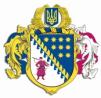 ДНІПРОПЕТРОВСЬКА ОБЛАСНА РАДАVIII СКЛИКАННЯПостійна комісія обласної ради з питань базових галузей економіки, комунальної власності, концесії, корпоративних прав, інвестицій та міжрегіонального співробітництва. Дніпро, просп. Олександра Поля, 2ПРОТОКОЛ № 5засідання постійної комісії обласної ради15 червня 2021 року14:00кімн. 306Присутні члени комісії: Пісоцький В.А., Турчак А.М., Ольшанська О.С., Сергєєв В.С.,  Герасимчук Д.Ю. (телеконференція).  Відсутні члени комісії:Андрійченко О.Д., Пригунов Г.О.У роботі комісії взяли участь:Донченко О.С. – радник Служби радників голови обласної ради;Шевцова Н.Д. – начальник управління стратегічного планування та комунальної власності.Головував: Пісоцький В.А.Порядок денний	1. Про деякі питання управління майном, що належить до спільної власності територіальних громад сіл, селищ, міст Дніпропетровської області.	2. Про оренду нерухомого майна, що є спільною власністю територіальних громад сіл, селищ, міст Дніпропетровської області.		3. Різне.	СЛУХАЛИ 1.	Про деякі питання управління майном, що належить до спільної власності територіальних громад сіл, селищ, міст Дніпропетровської області.	Інформація:Шевцова Н.Д. – начальник управління стратегічного планування та комунальної власності;	Виступили: Пісоцький В.А., Турчак А.М., Ольшанська О.С., Сергєєв В.С.ВИРІШИЛИ:1.--Передати майно, що належить до спільної власності територіальних громад сіл, селищ, міст Дніпропетровської області:	1.16. Автобуси спеціалізовані для перевезення школярів ЕТАЛОН А08116Ш-0000021 з субрахунка департаменту освіти і науки Дніпропетровської обласної державної адміністрації зі спільної власності територіальних громад сіл, селищ, міст Дніпропетровської області до комунальної власності територіальних громад сіл, селищ, міст Дніпропетровської області (згідно з додатком 6) за умови прийняття рішень відповідними органами місцевого самоврядування згідно з чинним законодавством України.ПЕРЕЛІКтериторіальних громад Дніпропетровської області,  яким передаються автобуси спеціалізовані  для перевезення школярів ЕТАЛОН А08116Ш-0000021Могилівська сільська територіальна громада, Дніпровський район.Обухівська селищна територіальна громада, Дніпровський район.Солонянська селищна територіальна громада, Дніпровський район.Царичанська селищна територіальна громада, Дніпровський район.П’ятихатська міська територіальна громада, Кам’янський район.Саксаганська сільська територіальна громада, Кам’янський район.Девладівська сільська територіальна громада, Криворізький район.Зеленодольська міська територіальна громада, Криворізький район.Новопільська сільська територіальна громада, Криворізький район.Софіївська селищна територіальна громада, Криворізький район.Широківська селищна територіальна громада, Криворізький район.Лозуватська сільська територіальна громада, Криворізький район.Марганецька міська територіальна громада, Нікопольський район.Мирівська сільська територіальна громада, Нікопольський район.Першотравневська територіальна громада, Нікопольський район.Губиниська селищна територіальна громада, Новомосковський район.Магдалинівська територіальна громада, Новомосковський район.Піщанська сільська територіальна громада, Новомосковський район.Вербківська сільська територіальна громада, Павлоградський район.Троїцька сільська територіальна громада, Павлоградський район.Юр’ївська селищна територіальна громада, Павлоградський район.Васильківська селищна територіальна громада, Синельниківський район.Іларіонівська селищна територіальна громада, Синельниківський район.Межівська селищна територіальна громада, Синельниківський район.Новопавлівська сільська територіальна громада, Синельниківський район.Покровська селищна територіальна громада, Синельниківський район.Результати голосування:За– 2(Ольшанська О.С., Герасемчук Д.Ю.)проти – 3утримались – 0усього   – 5Не прийнято ВИРІШИЛИ:1.--Передати майно, що належить до спільної власності територіальних громад сіл, селищ, міст Дніпропетровської області:1.1. З балансу департаменту капітального будівництва Дніпропетровської облдержадміністрації:1.1.1. Проєктно-кошторисну документацію вартістю 332 481,18 (триста тридцять дві тисячі чотириста вісімдесят одну) грн 
18 коп. об’єкта „Реконструкція стадіону м. Синельникове” до комунальної власності територіальної громади міста Синельникового. 1.1.2. Введений в експлуатацію об’єкт „Будівництво малого групового будинку за адресою: Дніпропетровська область, Павлоградський район, с. Богданівка, вул. Шевченка, 30-а” до комунальної власності Богданівської сільської територіальної громади за умови прийняття відповідного рішення Богданівською сільською радою згідно з чинним законодавством України. 1.1.3. Витрати (проєктно-кошторисна та технічна документація, капітальні інвестиції в основні засоби тощо) щодо введеного в експлуатацію об’єкта „Реконструкція комунального закладу Верхівцевський НВК „Середня загальноосвітня школа № 1 ‒ дошкільний навчальний заклад” Верхньодніпровської районної ради” І черга” до комунальної власності Верхівцевської міської територіальної громади за умови прийняття відповідного рішення Верхівцевською міською радою згідно з чинним законодавством України. 1.1.4. Витрати (проєктно-кошторисна та технічна документація, капітальні інвестиції в основні засоби тощо) щодо введеного в експлуатацію об’єкта „Реконструкція відділення екстреної медичної допомоги КЗ „Дніпропетровська обласна клінічна лікарня 
ім. І.І. Мечникова” за адресою: м. Дніпро, пл. Соборна, 14”. Коригування” в оперативне управління комунального підприємства „Дніпропетровська обласна клінічна лікарня ім. І.І. Мечникова” Дніпропетровської обласної ради”. 1.1.5. Введений в експлуатацію об’єкт „Будівництво амбулаторії на 
1 лікаря з житлом за адресою: Дніпропетровська область, Софіївський район, с. Миколаївка, вул. Квітнева, 1а” до комунальної власності Софіївської селищної територіальної громади за умови прийняття відповідного рішення Софіївською селищною радою згідно з чинним законодавством України. 1.1.6. Введений в експлуатацію об’єкт „Будівництво амбулаторії на 
1 лікаря без житла за адресою: Дніпропетровська область, Царичанський район, с. Китайгород, вул. Центральна, 4а” до комунальної власності Китайгородської сільської територіальної громади за умови прийняття відповідного рішення Китайгородською сільською радою згідно з чинним законодавством України. 1.1.7. Введений в експлуатацію об’єкт „Будівництво амбулаторії на    1 лікаря з житлом за адресою: Дніпропетровська область, Криворізький район, с. Глеюватка, вул. Кірова Олександра, 1а” до комунальної власності Глеюватської сільської територіальної громади за умови прийняття відповідного рішення Глеюватською сільською радою згідно з чинним законодавством України. 1.1.8. Витрати (проєктно-кошторисна та технічна документація, капітальні інвестиції в основні засоби тощо) щодо введеного в експлуатацію об’єкта „Капітальний ремонт Новомиколаївського будинку культури за адресою: вул. Шкільна, 4 смт Новомиколаївка Верхньодніпровського району Дніпропетровської області”. Капітальний ремонт. 51653, Дніпропетровська область, Верхньодніпровський район, смт Новомиколаївка, вул. Шкільна, 4” до комунальної власності Верхньодніпровської міської територіальної громади за умови прийняття відповідного рішення Верхньодніпровською міською радою згідно з чинним законодавством України. 1.1.9. Витрати (проєктно-кошторисна та технічна документація, капітальні інвестиції в основні засоби тощо) щодо введеного в експлуатацію об’єкта „Реконструкція Томаківського НВК „ЗОШ І ‒ ІІІ ступенів – ДНЗ” № 1 Томаківського району Дніпропетровської області по вул. Ватутіна, 7” до комунальної власності Томаківської селищної територіальної громади за умови прийняття відповідного рішення Томаківською селищною радою згідно з чинним законодавством України. 1.1.10. Витрати (проєктно-кошторисна та технічна документація, капітальні інвестиції в основні засоби тощо) щодо введеного в експлуатацію об’єкта „Реконструкція відділення екстреної медичної допомоги КП „Марганецька центральна міська лікарня” Марганецької міської ради” за адресою: м. Марганець,   вул. Паркова, 15”. Коригування 
1 черга” до комунальної власності Марганецької міської територіальної громади за умови прийняття відповідного рішення Марганецькою міською радою згідно з чинним законодавством України. 1.1.11. Введений в експлуатацію об’єкт „Будівництво амбулаторії на 1 лікаря з житлом за адресою: Дніпропетровська область, Софіївський район, с-ще Девладове, вул. Привокзальна, 12” до комунальної власності Девладівської сільської територіальної громади за умови прийняття відповідного рішення Девладівською сільською радою згідно з чинним законодавством України. 1.1.12. Витрати (проєктно-кошторисна та технічна документація, капітальні інвестиції в основні засоби тощо) щодо введеного в експлуатацію об’єкта „Реконструкція відділення екстреної медичної допомоги КНП „Міська клінічна лікарня № 4” Дніпровської міської ради за адресою: м. Дніпро, вул. Ближня, 31” до комунальної власності територіальної громади міста Дніпра за умови прийняття відповідного рішення Дніпровською міською радою згідно з чинним законодавством України. 1.1.13. Витрати (проєктно-кошторисна та технічна документація, капітальні інвестиції в основні засоби тощо) щодо введеного в експлуатацію об’єкта „Реконструкція відділення екстреної медичної допомоги КНП „Міська клінічна лікарня № 9” Дніпровської міської ради за адресою: м. Дніпро, просп. Мануйлівський, 29” до комунальної власності територіальної громади міста Дніпра за умови прийняття відповідного рішення Дніпровською міською радою згідно з чинним законодавством України. 1.1.14. Проєктно-кошторисну документацію вартістю 375 349,64 (триста сімдесят п’ять тисяч триста сорок дев’ять) грн 64 коп. об’єкта „Технічне переоснащення котельні КЗ „Верхівцевська СЗШ № 2 
І ‒ ІІІ ст.” за адресою: вул. Зелена, 3, м. Верхівцево Верхньодніпровського району Дніпропетровської області” до комунальної власності Верхівцевської міської територіальної громади за умови прийняття відповідного рішення Верхівцевською міською радою згідно з чинним законодавством України. 1.1.15. Введений в експлуатацію об’єкт „Реконструкція зали боксу (безкаркасного ангару) спортивного комплексу КСНЗСП „Дніпро-петровське вище училище фізичної культури” ДОР” під спортивно-адміністративний комплекс по вул. Г. Сталінграду, 29а в 
м. Дніпропетровськ”. Коригування” в оперативне управління комунального закладу „Дніпропетровський фаховий коледж спорту” Дніпропетровської обласної ради”. 1.1.16. Витрати (проєктно-кошторисна та технічна документація, капітальні інвестиції в основні засоби тощо) щодо введеного в експлуатацію об’єкта „Реконструкція відділення екстреної медичної допомоги КП „Центральна міська лікарня Покровської міської ради Дніпропетровської області” за адресою: м. Покров, вул. Медична, 19” до комунальної власності Покровської міської територіальної громади за умови прийняття відповідного рішення Покровською міською радою згідно з чинним законодавством України.1.1.17. Введений в експлуатацію об’єкт „Будівництво ДНЗ на 
115 місць, вул. І. Малки, м. Покров” до комунальної власності Покровської міської територіальної громади за умови прийняття відповідного рішення Покровською міською радою згідно з чинним законодавством України.1.1.18. Введений в експлуатацію об’єкт „Будівництво амбулаторії на                   2 лікаря без житла за адресою: Дніпропетровська область, Царичанський район, с. Могилів, вул. Харківська, 20 А” до комунальної власності Могилівської сільської територіальної громади за умови прийняття відповідного рішення Могилівською сільською радою згідно з чинним законодавством України.1.1.19. Витрати (проєктно-кошторисна та технічна документація, капітальні інвестиції в основні засоби тощо) щодо введеного в експлуатацію об’єкта „Капітальний ремонт ДНЗ № 2 за адресою: Дніпропетровська обл., м. П’ятихатки, вул. Гагаріна, 200” до комунальної власності П’ятихатської міської територіальної громади за умови прийняття відповідного рішення П’ятихатською міською радою згідно з чинним законодавством України.1.2. З балансу департаменту житлово-комунального господарства та будівництва Дніпропетровської облдержадміністрації:1.2.1. Витрати (проєктно-кошторисна та технічна документація, капітальні інвестиції в основні засоби тощо) щодо об’єкта завершеного будівництва „Захист від підтоплення та затоплення вулиць Київська, Молодогвардійська, Харківська, Георгієвського, Жлоби м. Синельникове Дніпропетровської області (реконструкція)” у господарське відання комунального підприємства „Синельниківський міський водоканал” Дніпропетровської обласної ради”. Скасувати пункт 1.2.3 рішення Дніпропетровської обласної ради   від 22 лютого 2019 року № 461-16/VII „Про деякі питання управління майном, що належить до спільної власності територіальних громад сіл, селищ, міст Дніпропетровської області”. 1.2.2. Витрати (проєктно-кошторисна та технічна документація, капітальні інвестиції в основні засоби тощо) щодо об’єкта незавершеного будівництва „Реконструкція очисних споруд каналізації м. Синельникове Дніпропетровської області” у господарське відання комунального підприємства „Синельниківський міський водоканал” Дніпропетровської обласної ради”.Скасувати пункт 1.1.3 рішення Дніпропетровської обласної ради від 22 червня 2018 року № 343-13/VII „Про деякі питання управління майном, що належить до спільної власності територіальних громад сіл, селищ, міст Дніпропетровської області”. 1.2.3. Об’єкт завершеного будівництва „Підключення Межівського водозабору до водогону „Балка Широка смт Просяна ‒ будівництво” до комунальної власності Маломихайлівської сільської територіальної громади за умови прийняття відповідного рішення Маломихайлівською сільською радою згідно з чинним законодавством України. Скасувати пункт 1.2.2 рішення Дніпропетровської обласної ради                 від 22 лютого 2019 року № 461-16/VII „Про деякі питання управління майном, що належить до спільної власності територіальних громад сіл, селищ, міст Дніпропетровської області”. 1.2.4. Об’єкт завершеного будівництва „Нове будівництво магістрального водогону Південне ‒ Першотравневе Нікопольського району Дніпропетровської області” до комунальної власності Першотравневської територіальної громади за умови прийняття відповідного рішення Першотравневською сільською радою згідно з чинним законодавством України. Скасувати пункт 1.2.3 рішення Дніпропетровської обласної ради                 від 07 грудня 2018 року № 429-15/VII „Про деякі питання управління майном, що належить до спільної власності територіальних громад сіл, селищ, міст Дніпропетровської області”. 1.2.5. Об’єкт завершеного будівництва „Будівництво водопровідної мережі в с. Сурсько-Литовське Дніпропетровської області” до комунальної власності Сурсько-Литовської сільської територіальної громади за умови прийняття відповідного рішення Сурсько-Литовською сільською радою згідно з чинним законодавством України. 1.2.6. Об’єкт незавершеного будівництва „Будівництво системи водопостачання об’єднаних громад сіл Новомиколаївка, Сурсько-Литовське, Сурсько-Клевцеве та Зелений Гай Дніпропетровського району Дніпропетровської області” до комунальної власності Сурсько-Литовської сільської територіальної громади за умови прийняття відповідного рішення Сурсько-Литовською сільською радою згідно з чинним законодавством України. 1.2.7.  Витрати (проєктно-кошторисна та технічна документація, капітальні інвестиції в основні засоби тощо) щодо об’єкта завершеного будівництва „Благоустрій території паркової зони та облаштування дитячого інклюзивного майданчика на території парку „Саксаганський” в районні вул. Бикова в м. Кривий Ріг Дніпропетровської області ‒ капітальний ремонт” до комунальної власності територіальної громади міста Кривого Рогу за умови прийняття відповідного рішення Криворізькою міською радою згідно з чинним законодавством України. 1.2.8.  Об’єкт завершеного будівництва „Будівництво напірного каналізаційного колектору від КНС ‒ 1 (ПХЗ) до очисних споруд                                         м. Павлоград” до комунальної власності територіальної громади 
м. Павлограда за умови прийняття відповідного рішення Павлоградською міською радою згідно з чинним законодавством України. 1.2.9. Витрати (проєктно-кошторисна та технічна документація, капітальні інвестиції в основні засоби тощо) щодо об’єкта незавершеного будівництва „Благоустрій (реконструкція) із влаштуванням пішохідної зони на прилеглій території до проїзної частини дороги від вул. Північної до вул. Центральної до межі з м. Синельникове в селі Новогніде Синельниківського району Дніпропетровської області”. Коригування” до комунальної власності Раївської сільської територіальної громади за умови прийняття відповідного рішення Раївською сільською радою згідно з чинним законодавством України. 1.2.10. Об’єкт завершеного будівництва „Будівництво водогону, закільцювання від вул. Шевченка смт Кринички до вул. Панаса Мирного      с. Гримуче Криничанського району Дніпропетровської області” у господарське відання комунального підприємства Дніпропетровської обласної ради „Аульський водовід”.Скасувати пункт 1.1.5 рішення Дніпропетровської обласної ради                 від 13 грудня 2019 року № 552-20/VII „Про деякі питання управління майном, що належить до спільної власності територіальних громад сіл, селищ, міст Дніпропетровської області”. 1.2.11. Витрати (проєктно-кошторисна та технічна документація, капітальні інвестиції в основні засоби тощо) щодо об’єкта завершеного будівництва „Капітальний ремонт Центральної площі по вулиці Грушевського Михайла в смт Кринички, Криничанського району, Дніпропетровської області” до комунальної власності Криничанської селищної територіальної громади за умови прийняття відповідного рішення Криничанською селищною радою згідно з чинним законодавством України. 1.2.12. Витрати (проєктно-кошторисна та технічна документація, капітальні інвестиції в основні засоби тощо) щодо об’єкта завершеного будівництва „Реконструкція парку Гірників по вул. І. Малки в м. Покров Дніпропетровської області” до комунальної власності Покровської міської територіальної громади за умови прийняття відповідного рішення Покровською міською радою згідно з чинним законодавством України.1.3. Юридичну особу ‒ комунальне підприємство  ,,Апостоловеводоканал” Дніпропетровської обласної ради”, розташовану за адресою: вул. Криворізька, буд. 11а, м. Апостолове, Криворізький район, Дніпропетровська область, та закріплене за нею на праві господарського відання майно до комунальної власності Апостолівської міської територіальної громади за умови прийняття відповідного рішення Апостолівською міською радою згідно з чинним законодавством України. 1.4. Комплект навчального обладнання для кабінету хімії                               з субрахунка департаменту освіти і науки Дніпропетровської обласної державної адміністрації зі спільної власності територіальних громад сіл, селищ, міст Дніпропетровської області до комунальної власності територіальних громад сіл, селищ, міст Дніпропетровської області (згідно з додатком 1) за умови прийняття рішень відповідними органами місцевого самоврядування згідно з чинним законодавством України. 1.5. Комплект навчального обладнання для кабінету фізики                              з субрахунка департаменту освіти і науки Дніпропетровської обласної державної адміністрації зі спільної власності територіальних громад сіл, селищ, міст Дніпропетровської області до комунальної власності територіальних громад сіл, селищ, міст Дніпропетровської області (згідно з додатком 2) за умови прийняття рішень відповідними органами місцевого самоврядування згідно з чинним законодавством України. 1.6. Автомобіль ЗАЗ (ДЕУ)-110307, реєстраційний номер 
АЕ3764МВ, 2001 року випуску з оперативного управління комунального підприємства „Криворізький шкірно-венерологічний диспансер” Дніпропетровської обласної ради” до комунальної власності Глеюватської сільської територіальної громади за умови прийняття відповідного рішення Глеюватською сільською радою згідно з чинним законодавством України. 1.7. Автомобіль Опель Астра, реєстраційний номер 081-15 АВ, 
2003 року випуску з господарського відання Дніпропетровського обласного комунального підприємства „Спецавтобаза” у господарське відання комунального підприємства „Навчально-курсовий комбінат” Дніпропетровської обласної ради”. 1.8. Автомобіль Chery Amulet, реєстраційний номер АЕ 7809 СХ, 2008 року випуску з оперативного управління комунальної установи „Адміністративне управління Дніпропетровської обласної ради” до комунальної власності Новопокровської селищної територіальної громади за умови прийняття відповідного рішення Новопокровською селищною радою згідно з чинним законодавством України. 1.9. Автомобіль Mercedes Benz Sprinter 315 CDI (реанімобіль для новонароджених) з оперативного управління комунального підприємства „Обласний центр екстреної медичної допомоги та медицини катастроф” Дніпропетровської обласної ради” в оперативне управління комунального підприємства „Дніпропетровська обласна дитяча клінічна лікарня” Дніпропетровської обласної ради”. 1.10. Нерухоме майно, розташоване за адресою: Дніпропетровська область, Криворізький район, смт Христофорівка, вул. Азарного, 17, загальною площею 1045,9 кв. м, зелені насадження у кількості                   142 шт. та індивідуально визначене майно (згідно з додатком 3)                                      з оперативного управління комунального підприємства „Криворізький протитуберкульозний диспансер” Дніпропетровської обласної ради” до комунальної власності Лозуватської сільської територіальної громади Криворізького району за умови прийняття відповідного рішення Лозуватською сільською радою згідно з чинним законодавством України. 1.11. Індивідуально визначене майно (згідно з додатком 4)                           з оперативного управління комунального підприємства „Криворізький протитуберкульозний диспансер” Дніпропетровської обласної ради” в оперативне управління комунального підприємства „Дніпропетровська обласна дитяча клінічна лікарня” Дніпропетровської обласної ради”. 1.12. Нежитлові приміщення загальною площею 625,8 кв. м, розташовані на цокольному поверсі адміністративної будівлі за адресою: м. Дніпро, просп. Олександра Поля, 1, з оперативного управління комунальної установи „Адміністративне управління Дніпропетровської обласної ради” у господарське відання комунального підприємства „Їдальня Дніпропетровської обласної ради”. 1.13. Автомобіль ГАЗ 322132 (мікроавтобус-D), реєстраційний номер АЕ 8119 АА, 2002 року випуску з оперативного управління комунального закладу освіти „Навчально-реабілітаційний центр „Веселка” Дніпропетровської обласної ради” в оперативне управління комунального закладу освіти „Магдалинівська спеціальна школа” Дніпропетровської обласної ради”. 1.14. Нерухоме майно (будинок дитячого санаторію літ. А-2, сарай літ. В-1, гараж Г-1, вбиральня літ. Ж, сарай літ. З, пачечна літ. І-1, склад літ. К, господарська будівля літ. Л, незавершене будівництво літ. М-1, альтанка літери Н, О, П, Р, С, Т, огорожі №1, № 2, № 3, № 8, хвіртки № 4, № 6, № 7, ворота № 5, сходи № 10, мостіння І, ІІ, ІІІ) загальною площею 4239,54 кв. м, розташоване за адресою: м. Дніпро, вул. 20-річчя Перемоги, 30а, зелені насадження у кількості 15 од. та індивідуально визначене майно (згідно з додатком 5) з оперативного управління комунального підприємства „Криворізький протитуберкульозний диспансер” Дніпропетровської обласної ради” в оперативне управління комунального підприємства „Дніпропетровський обласний спеціалізований реабілітаційний центр „Солоний лиман” Дніпропетровської обласної ради”. 1.15. Зелені насадження у кількості 39 шт. з господарського відання обласного комунального підприємства „Фармація” до комунальної власності Криничанської селищної територіальної громади за умови прийняття відповідного рішення Криничанською селищною радою згідно    з чинним законодавством України. 1.17. Автотранспортний засіб ГАЗ 30073, реєстраційний номер                     АЕ 7751 НВ, 1993 року випуску з оперативного управління комунального закладу освіти „Криворізька спеціальна школа „Перлина” Дніпропетровської обласної ради” на баланс державного професійно-технічного навчального закладу „Дніпровський центр професійно-технічної освіти”. 1.18. Юридичну особу – комунальне підприємство ,,Дніпропетровський спеціалізований клінічний медичний центр матері та дитини 
ім. проф. М.Ф. Руднєва” Дніпропетровської обласної ради” та закріплене за нею на праві оперативного управління нерухоме майно, розташоване за адресами: м. Дніпро, просп. Пушкіна, 26, вул. Надії Алексієєнко, 20 (будівля літ. А-2), просп. Сергія Нігояна, 53 (літ. Ж-2, літ. З-1), та інше майно до комунальної власності територіальної громади м. Дніпра за умови прийняття відповідного рішення Дніпровською міською радою згідно з чинним законодавством України. 1.19. Індивідуально визначене майно (згідно з додатком 7)                                з господарського відання комунального підприємства „Департамент екобезпеки, природокористування та енергозбереження” Дніпро-петровської обласної ради” у господарське відання комунального підприємства Дніпропетровської обласної ради „Аульський водовід”. 1.20. Медичне обладнання з субрахунка департаменту охорони здоров’я Дніпропетровської облдержадміністрації в оперативне управління комунальних підприємств (згідно з додатком 8), які належать до спільної власності територіальних громад сіл, селищ, міст Дніпропетровської області.1.21. Медичне обладнання з субрахунка департаменту охорони здоров’я Дніпропетровської облдержадміністрації до комунальної власності територіальних громад сіл, селищ, міст Дніпропетровської області (згідно з додатком 9) за умови прийняття рішень відповідними органами місцевого самоврядування згідно з чинним законодавством України. 1.22. Споруди котелень, інженерні мережі та обладнання, розташовані за адресами: м. Дніпро, вул. Князя Володимира Великого, 28, вул. Саранська, 6, вул. Успенська, 14, вул. Філософська, 29,                                   вул. Щепкіна, 35, з господарського відання комунального підприємства „Дніпротеплоенерго” Дніпропетровської обласної ради” у господарське відання дочірнього підприємства „Західтеплоенерго” комунального підприємства „Дніпротеплоенерго” Дніпропетровської обласної ради”.                  1.23. Споруди котелень, інженерні мережі та обладнання, розташовані за адресами: м. Дніпро, вул. 20-річчя Перемоги, 30,                           вул. Івана Акінфієва, 30Т, просп. Олександра Поля, 83, з господарського відання дочірнього підприємства „Північтепломережа” комунального підприємства „Дніпротеплоенерго” Дніпропетровської обласної ради” в господарське відання дочірнього підприємства „Східтеплоенерго” комунального підприємства „Дніпротеплоенерго” Дніпропетровської обласної ради”. 1.24. Споруди котелень, інженерні мережі та обладнання, розташовані за адресами: м. Дніпро, просп. Богдана Хмельницького, 23, вул. Шмідта, 26, з господарського відання дочірнього підприємства „Північтепломережа” комунального підприємства „Дніпротеплоенерго” Дніпропетровської обласної ради” в господарське відання дочірнього підприємства „Південьтепломережа” комунального підприємства „Дніпротеплоенерго” Дніпропетровської обласної ради”. 1.25. Автомобіль IVECO DAIL Y 35S11 спеціалізований вантажний-спеціалізований фургон малотонажний-В, реєстраційний номер 
АЕ 3962 КВ, номер шасі ZCFC1357205267850,  2018 року випуску з господарського відання комунального підприємства „Департамент екобезпеки природокористування та енергозбереження” Дніпро-петровської обласної ради” у господарське відання комунального підприємства „Експлуатація автомобільних доріг” Дніпропетровської обласної ради”. 1.26. Автомобіль ОПЕЛЬ ОМЕГА, реєстраційний номер 00729ІІ,      2003 року випуску, номер шасі WOLOVBF6931112683 з господарського відання Дніпропетровського обласного комунального підприємства „Спецавтобаза” у господарське відання комунального підприємства „Експлуатація автомобільних доріг” Дніпропетровської обласної ради”. 2. Внести зміни:2.1. До рішення Дніпропетровської обласної ради від 26 лютого                  2021 року № 53-4/VIIІ „Про деякі питання управління майном, що належить до спільної власності територіальних громад сіл, селищ, міст Дніпропетровської області”:2.1.1. Викласти підпункт 1.1.3 у новій редакції:„Об’єкт завершеного будівництва „Благоустрій території парку Центральний в смт Межова Межівського району Дніпропетровської області – капітальний ремонт” до комунальної власності Межівської селищної територіальної громади Межівського (Синельниківського) району за умови прийняття відповідного рішення Межівською селищною радою згідно з чинним законодавством України”. 2.1.2. Викласти додаток 9 у новій редакції (згідно з додатком 10).                  2.1.3. Викласти додаток 10 у новій редакції (згідно з додатком 11). 2.1.4. Викласти пункт 1.10 у новій редакції:„Нерухоме майно, розташоване за адресою: Дніпропетровська область, Синельниківський район, с. Михайлівка, вул. Шкільна, 41 та індивідуально визначене майно (опалювальна система, що обслуговує будівлю), закріплені на праві господарського відання за обласним комунальним підприємством „Фармація”, до комунальної власності Раївської сільської територіальної громади Синельниківського району за умови прийняття відповідного рішення Раївською сільською радою згідно з чинним законодавством України. Припинити право господарського відання за обласним комунальним підприємством „Фармація” після підписання акта приймання-передачі”. 2.1.5. Виключти з пункту 1.7 слова та цифри „вул. Канатна, 17”, 
„вул. Велика Діївська, 111”. 2.2. До рішення Дніпропетровської обласної ради від 13 грудня                2019 року № 552-20/VII „Про деякі питання управління майном, що належить до спільної власності територіальних громад сіл, селищ, міст Дніпропетровської області”:2.2.1. Викласти пункт 1.15 у новій редакції: „Юридичну особу – комунальне підприємство „Нікопольська міська лікарня № 1”  Дніпропетровської обласної ради”, розташовану за адресою: 
м. Нікополь, вул. 50 років НЗФ, буд. 2а, та закріплене за нею на праві оперативного управління нерухоме майно –  частина в будівлі хірургії                 літ. „A-3”, а саме: підвал І – ХХІІ площею 416,6 кв. м; сходи XXIII – XXV площею 54,3 кв. м, приміщення І поверху площею 1229,8 кв. м, сходи XXVI – XXVІII площею 54,4 кв. м; II поверх площею 1183,0 кв. м; сходи ХХІХ – ХХХІ площею 54,6 кв. м; III поверх площею 902,9 кв. м, загальною площею по частині будівлі хірургії „А” 3895,6 кв. м, харчоблок „Б” площею 131,6 кв. м; пральня „В” площею 310,8 кв. м; гараж „В'” площею 26,0 кв. м; інфекційний корпус площею 655,2 кв. м; бокси „Д” загальною площею 812,2 кв. м; харчоблок „Е” площею 549,1 кв. м; морг „Ж” площею 436,2 кв. м; гараж „З” площею 24,8 кв. м, загальною площею будівель 6762,2 кв. м, що становить 2109/2133 частини від усього нерухомого майна, та інше майно до комунальної власності територіальної громади міста Нікополя за умови прийняття відповідного рішення Нікопольською міською радою згідно з чинним законодавством України. Скасувати пункт 3.9 рішення Дніпропетровської обласної ради                   від 05 червня 2020 року № 610-23/VII „Про деякі питання управління майном, що належить до спільної власності територіальних громад сіл, селищ, міст Дніпропетровської області”.  2.2.2. Викласти пункт 1.12 у новій редакції: „Юридичну особу – комунальне підприємство „Нікопольська міська лікарня № 4”  Дніпропетровської обласної ради”, розташовану за адресою: м. Нікополь, просп. Трубників, буд. 50, та закріплене за нею на праві оперативного управління нерухоме майно ‒ в будівлі літ. А-5 підвал: приміщення № І – XVII площею 663,1 кв. м; сходи XVIII – XXI площею                   42,4 кв. м; приміщення І поверху № 1-23, 25-36, 38, 40-51 площею                       619,2 кв. м; сходи ХХІІ – ХХШ площею 43,4 кв. м; II поверх площею                     683,2 кв. м; сходи XXIV – XXV площею 42,3 кв. м, III поверх площею                    683,5 кв. м; сходи XXVI – XXVІI площею 44,3 кв. м; IV поверх площею                 690,9 кв. м; сходи XXVІII – XXIX площею 43,4 кв. м; V поверх площею                   692,7 кв. м; приміщення XXXII площею 756,6 кв. м, усього загальною площею 5005,0 кв. м, що становить 96/97 частини від усього нерухомого майна, та інше майно до комунальної власності територіальної громади міста Нікополя за умови прийняття відповідного рішення Нікопольською міською радою згідно з чинним законодавством України”. Скасувати пункт 3.10 рішення Дніпропетровської обласної ради від 05 червня 2020 року № 610-23/VII „Про деякі питання управління майном, що належить до спільної власності територіальних громад сіл, селищ, міст Дніпропетровської області”. 2.3. До рішення Дніпропетровської обласної ради від 22 лютого                 2019 року № 461-16/VII „Про деякі питання управління майном, що належить до спільної власності територіальних громад сіл, селищ, міст Дніпропетровської області”, виклавши пункт 1.23 у новій редакції:„Майно (згідно з додатком 4) з господарського відання комунального підприємства „Молодіжний центр міжнародного партнерства, позашкільної та неформальної освіти „Освіторіум” Дніпропетровської обласної ради” в оперативне управління комунального закладу освіти „Криворізький ліцей „Гранд” Дніпропетровської обласної ради”. 2.4. До рішення Дніпропетровської обласної ради від 21 жовтня                   2011 року № 185-9/VI „Про приймання-передачу майна спільної власності територіальних громад сіл, селищ, міст Дніпропетровської області”, виклавши пункт 14.32 у новій редакції:„З комунальної власності територіальної громади м. Нікополя комунальну установу охорони здоров’я „Нікопольська міська лікарня № 1” та об’єкти нерухомого майна (головний корпус швидкої допомоги літ. А-3, гаражі літери В-1, Е-1, Е′-1, Е2-1, е-1, пральня літери Д-1, д-1, д′-1, огорожа № 1), розташовані за адресою: м. Нікополь, вул. Електрометалургів, 27, та інше майно”. 2.5. До рішення Дніпропетровської обласної ради від 07 грудня                 2018 року № 429-15/VII „Про деякі питання управління майном, що належить до спільної власності територіальних громад сіл, селищ, міст Дніпропетровської області”, виклавши пункт 1.1.6 у новій редакції:„Витрати (проєктно-кошторисна та технічна документація, капітальні інвестиції в основні засоби тощо) щодо введеного в експлуатацію об’єкта „Реконструкція спортивної зали КЗ „Верхівцевська СЗШ № 2 І ‒ ІІІ ст.” за адресою: вул. Зелена, 3, м. Верхівцево Верхньодніпровського району Дніпропетровської області” до комунальної власності Верхівцевської міської територіальної громади”. 2.6. До рішення Дніпропетровської обласної ради від 16 серпня                 2019 року № 493-17/VII „Про деякі питання управління майном, що належить до спільної власності територіальних громад сіл, селищ, міст Дніпропетровської області”, виклавши пункт 8 додатка 9 у новій редакції:2.7. До рішення Дніпропетровської обласної ради від 19 жовтня                2018 року № 391-14/VII „Про продаж індивідуально визначеного майна, що належить до спільної власності територіальних громад сіл, селищ, міст Дніпропетровської області й перебуває на балансі обласних комунальних підприємств, закладів та установ”, виключивши абзац 1 пункту 1 та у додатку перелік майна, що належить до спільної власності територіальних громад сіл, селищ, міст Дніпропетровської області й перебуває в оперативному управлінні комунального закладу „Дніпропетровська обласна клінічна лікарня імені І.І. Мечникова”.2.8. До рішення Дніпропетровської обласної ради від 25 жовтня                  2020 року № 517-18/VII „Про деякі питання управління майном, що належить до спільної власності територіальних громад сіл, селищ, міст Дніпропетровської області”, виклавши пункт 1.2.4 у новій редакції:„Введений експлуатацію об’єкт „Молодіжнянський навчально-виховний комплекс „Загальноосвітній навчальний заклад І ‒ ІІІ ступенів ‒ дошкільний навчальний заклад” Царичанського району ‒ реконструкція, сел. Молодіжне, вул. Леніна, 26” до комунальної власності Могилівської сільської територіальної громади”.2.9. До рішення Дніпропетровської обласної ради від 05 червня 
2020 року № 610-23/VII „Про деякі питання управління майном, що належить до спільної власності територіальних громад сіл, селищ, міст Дніпропетровської області”, виклавши пункт 1.23 у новій редакції:„Нерухоме майно (літ. В-3, будівля корпусу № 3 ТО, НО), розташоване за адресою: м. Кривий Ріг, вул. Панаса Мирного, 18 (на земельній ділянці 0,4075 га, кадастровий номер 1211000000:05:163:0027, яка належить до комунальної власності територіальної громади м. Кривого Рогу), загальною площею 3549,0 кв. м зі спільної власності територіальних громад сіл, селищ, міст Дніпропетровської області в державну власність до сфери управління Державної судової адміністрації України – з господарського відання комунального підприємства „Агропроекттехбуд” Дніпропетровської обласної ради” на баланс територіального управління Державної судової адміністрації України в Дніпропетровській області”. 3. Визначити нерухоме майно:3.1. Розташоване за адресою: м. Дніпро, пл. Соборна, 14 (літ. Н-2), яке обліковується на балансі комунального закладу „Обласний клінічний центр медико-соціальної експертизи” Дніпропетровської обласної ради”, як таке, що закріплене на праві оперативного управління за комунальним закладом „Обласний клінічний центр медико-соціальної експертизи” Дніпропетровської обласної ради”. 3.2. Згідно з додатком 12, яке обліковується на балансі комунального підприємства „Верхньодніпровське виробниче управління водопровідно-каналізаційного господарства” Дніпропетровської обласної ради”, як таке, що закріплене на праві господарського відання за комунальним підприємством „Верхньодніпровське виробниче управління водопровідно-каналізаційного господарства” Дніпропетровської обласної ради”. 3.3. Розташоване за адресою: м. Дніпро, вул. Новосільна, 1 (будівля лікарня літ. А-4, адміністративний корпус літ. Б-3, гараж літ. Ж, навіс (тимчасовий) літ. Н, споруди № 1-8, I), яке обліковується на балансі комунального підприємства „Обласний медичний психіатричний центр з лікування залежностей зі стаціонаром” Дніпропетровської обласної ради”, як таке, що закріплене на праві оперативного управління за комунальним підприємством „Обласний медичний психіатричний центр з лікування залежностей зі стаціонаром” Дніпропетровської обласної ради”. 3.4. Розташоване за адресою: м. Дніпро, просп. Дмитра Яворницького (Карла Маркса), 97 (будівля театру літ. А-4,8, будівля допоміжного корпусу літ. Б-2, літ. Б¹-2, окрім приміщень № 10 поз. 1, 2 та   № 11 поз. 1, 2), яке обліковується на балансі комунального підприємства культури „Дніпровський академічний театр драми та комедії” Дніпропетровської обласної ради”, як таке, що закріплене на праві господарського відання за комунальним підприємством культури „Дніпровський академічний театр драми та комедії” Дніпропетровської обласної ради”.3.5. Розташоване за адресою: м. Дніпро, вул. 20-річчя Перемоги, 34, яке обліковується на балансі комунального підприємства „Спеціалізований центр медико-соціальної реабілітації дітей” Дніпропетровської обласної ради”, як таке,  що закріплене на праві оперативного управління за комунальним підприємством „Спеціалізований центр медико-соціальної реабілітації дітей” Дніпропетровської обласної ради”. 3.6. Розташоване за адресою: м. Дніпро, вул. Нірінберга Павла, 6, квартира 103-104 загальною площею 33,4 кв. м, яке обліковується                        на балансі обласного комунального підприємства культури „Дніпропетровський академічний театр опери та балету”, як таке, що закріплене на праві господарського відання за обласним комунальним підприємством культури „Дніпропетровський академічний театр опери та балету”. 4. Припинити:4.1. Право оперативного управління за комунальним закладом „Спеціалізований центр медико-соціальної реабілітації дітей” Дніпропетровської обласної ради” на нерухоме майно, розташоване за адресою: м. Дніпро, вул. 20-річчя Перемоги, 34. 4.2. Право господарського відання за обласним комунальним підприємством культури „Дніпропетровський академічний театр опери та балету” на нерухоме майно, розташоване за адресою: м. Дніпро,                         вул. Нірінберга Павла, 6 (житловий будинок літ. А-5, підвал під літ. А-5, прибудова літ. А'-4, ґанки літ. а, а', ґанок з навісом літ. а {4}, вхід у підвал літ. а{3}, приямок літ. а'' загальною площею 3181,2 кв. м, замощення І).5. Доповнити перелік об’єктів нерухомого майна, що належить до спільної власності територіальних громад сіл, селищ, міст Дніпропетровської області:5.1. Нерухомим майном (гуртожиток літ. А-9), розташованим за адресою: м. Дніпро, просп. Богдана Хмельницького, 23а площею 
4663,4 кв. м (окрім поз. 34-37, 49-60, VI, VII, VIIІ, 98-101, 104, 105, X, XI на першому та другому поверхах будівлі гуртожитку літ. А-9), і закріпити на праві оперативного управління за комунальним закладом „Дніпропетровський базовий фаховий медичний коледж” Дніпропетровської обласної ради”.5.2. Нерухомим майном, розташованим за адресами:                                              м. Дніпро, просп. Дмитра Яворницького, 16, 16а, 18, 64,                                            пл. Шевченка, 5, вул. Князя Ярослава Мудрого, 11, і закріпити                                   на праві оперативного управління за комунальним закладом культури „Дніпропетровський національний історичний музей                                                  ім. Д.І. Яворницького” Дніпропетровської обласної ради”. 5.3. Нерухомим майном ‒ будівля патолого-анатомічного відділення (літ. А-1) з огорожею, розташована за адресою: м. Кам’янське, 
просп. Аношкіна, 67-2, і закріпити на праві оперативного управління за комунальним закладом „Дніпропетровське обласне бюро судово-медичної експертизи” Дніпропетровської обласної ради”.5.4. Нерухомим майном (згідно з додатком 12) і закріпити на праві господарського відання за комунальним підприємством „Верхньодніпровське виробниче управління водопровідно-каналізаційного господарства” Дніпропетровської обласної ради”.5.5. Нерухомим майном, розташованим за адресою: смт Межова, 
вул. Грушевського, 10/3 загальною площею 367,8 кв. м (на першому поверсі у відокремленій групі приміщень № 3 приміщення № 1 – тамбур площею 2,1 кв. м; приміщення № 2 – торговельний зал площею 33,2 кв. м; приміщення № 3 – приміщення для зберігання лікарських засобів площею 32,9 кв. м; приміщення № 4 – приміщення здійснення медичної практики площею 15,4 кв. м; приміщення № 5 – коридор площею 39,5 кв. м; приміщення № 6 – кабінет завідувача площею 5,8 кв. м; приміщення № 7 – тамбур площею 5,5 кв. м; приміщення № 8 – сходи площею 15,2 кв. м; приміщення № 9 – приміщення для персоналу площею 18,0 кв. м; приміщення № 10 – котельня площею 11,9 кв. м; приміщення № 11 – приміщення для зберігання господарського інвентарю площею 1,2 кв. м; приміщення № 12 – приміщення для зберігання господарського інвентарю площею 1,1 кв. м; приміщення № 13 – приміщення для зберігання господарського інвентарю площею 1,3 кв. м; приміщення № 14 – коридор площею 7,5 кв. м; приміщення № 15 – тамбур площею 3,1 кв. м; приміщення № 16 – приміщення площею 9,3 кв. м; приміщення № 17 – приміщення для зберігання лікарських засобів площею 3,4 кв. м; приміщення № 18 – приміщення площею 14,6 кв. м; приміщення № 19 – вбиральня площею 1,4 кв. м; приміщення № 20 – рукомийник площею 
1,4 кв. м; приміщення № 21 – приміщення площею 12,7 кв. м; приміщення № 22 – електрощитова площею 0,7 кв. м; приміщення № 23 – коридор площею 3,5 кв. м; приміщення № 24 – приміщення площею 10,4 кв. м; приміщення № 25 – кладова площею 2,0 кв. м; приміщення № 26 – бухгалтерія площею 10,8 кв. м; приміщення № 27 – санвузол, площею 
1,4 кв. м; приміщення № 28 – приміщення площею 10,9 кв. м; приміщення № 29 – торговельний зал площею 48,3 кв. м; приміщення № 30 – торговельний зал площею 26,1 кв. м; приміщення № 31 – тамбур площею 2,0 кв. м; приміщення № 32 – сход. клітка площею 15,2 кв. м). 6. Надати згоду:6.1. Комунальному закладу культури „Дніпропетровський національний історичний музей ім. Д.І. Яворницького” Дніпропетровської обласної ради” на проведення капітального ремонту приміщень Діорами (зали № 7), розташованих за адресою: м. Дніпро, просп. Дмитра Яворницького, 16а.6.2. Комунальному підприємству „Криворізький онкологічний диспансер” Дніпропетровської обласної ради” на проведення реконструкції об’єкта „Реконструкція з розширенням будівлі медико-онкологічного закладу, у місті Кривий Ріг вул. Дніпровське шосе, 41, Дніпропетровська обл.”. 7. Надати згоду комунальному підприємству „Верхньодніпровське виробниче управління водопровідно-каналізаційного господарства” Дніпропетровської обласної ради” на проведення реконструкції першої нитки напірного каналізаційного колектору від ГКНС до камери гасіння в                                       м. Верхньодніпровську.7.1. Надати згоду департаменту житлово-комунального господарства та будівництва Дніпропетровської облдержадміністрації на проведення будівельних робіт на об’єкті „Реконструкція першої нитки напірного каналізаційного колектору від ГКНС до камери гасіння в                                       м. Верхньодніпровськ Дніпропетровської області”.7.2. Надати дозвіл комунальному підприємству „Верхньодніпровське виробниче управління водопровідно-каналізаційного господарства” Дніпропетровської обласної ради” на передачу функцій замовника на коригування проєкту та будівництво об’єкта „Реконструкція першої нитки напірного каналізаційного колектору від ГКНС до камери гасіння в                                       м. Верхньодніпровськ Дніпропетровської області”  департаменту житлово-комунального господарства та будівництва Дніпропетровської облдержадміністрації.8. Надати дозвіл комунальному підприємству „Дніпроприродоресурс” Дніпропетровської обласної ради” на розробку проєкту землеустрою щодо відведення земельної ділянки, розташованої за межами населеного пункту поблизу с. Єлизаветівка у Петриківському районі Дніпропетровської області площею 14,5 га, яка перебуває в постійному користуванні цього підприємства (витяг з Державного реєстру речових прав на нерухоме майно про реєстрацію іншого речового права від 25 травня 2017 року 
№ 88060245, реєстраційний номер об’єкта нерухомого майна – 1258006612237, кадастровий номер – 1223780800:03:904:0501, „Землі промисловості, транспорту, зв’язку, оборони та іншого призначення”), зі зміною цільового призначення із земель „Землі транспорту” на землі „Для розміщення та експлуатації основних, підсобних і допоміжних будівель та споруд підприємствами, що пов’язані з користуванням надрами” (код КВЦПЗ 11.01 відповідно до Класифікації цільового призначення земель, затвердженої наказом Державного комітету України із земельних ресурсів від 23 липня 2010 року № 548).9. Скасувати пункт 1.9 рішення Дніпропетровської обласної ради                             від 26 лютого 2021 року № 53-4/VIII „Про деякі питання управління майном, що належить до спільної власності територіальних громад сіл, селищ, міст Дніпропетровської області”.10. Затвердити техніко-економічне обґрунтування передачі юридичних осіб – професійно-технічних навчальних закладів (згідно з додатком 13) з державної власності до спільної власності територіальних громад сіл, селищ, міст Дніпропетровської області. 11. Надати дозвіл комунальному підприємству ,,Криворізький онкологічний диспансер” Дніпропетровської обласної ради” на списання майна (згідно з додатком 14), що належить до спільної власності територіальних громад сіл, селищ, міст Дніпропетровської області й перебуває на його балансі.11.1. Здійснити списання майна з додержанням вимог, викладених у рішенні обласної ради від 14 липня 2017 року № 221-9/VII „Про затвердження Порядку списання майна спільної власності територіальних громад сіл, селищ, міст Дніпропетровської області” (зі змінами).12. Прийняти з комунальної власності територіальної громади 
м. Дніпра до спільної власності територіальних громад сіл, селищ, міст Дніпропетровської області об’єкт незавершеного будівництва ,,Автомобільна дорога на ділянці від вул. Кайдацький шлях до автомобільної дороги Київ – Луганськ – Ізварине, м. Дніпро – будівництво” за умови прийняття відповідного рішення Дніпровською міською радою згідно з чинним законодавством України та закріпити його на балансі департаменту житлово-комунального господарства та будівництва Дніпропетровської обласної державної адміністрації як незавершені капітальні інвестиції.13. Запропонувати головам районних рад, міським, сільським та селищним головам, керівникам департаментів Дніпропетровської облдержадміністрації здійснити заходи щодо передачі майна згідно з чинним законодавством України на виконання пунктів 1, 2, 12 цього рішення.14. Керівникам обласних комунальних підприємств, закладів та установ на виконання пунктів 1, 2 у тримісячний термін з дня прийняття цього рішення надати до обласної ради акти приймання-передачі та здійснити дії щодо передачі майна, передбачені чинним законодавством України.15. Контроль за виконанням рішення покласти на постійні комісії обласної ради: з питань базових галузей економіки, комунальної власності, концесії, корпоративних прав, інвестицій та міжрегіонального співробітництва; з питань житлово-комунального господарства.ПЕРЕЛІКтериторіальних громад Дніпропетровської області, яким передаєтьсяобладнання для навчальних кабінетів хімії ПЕРЕЛІКтериторіальних громад Дніпропетровської області, яким передаєтьсяобладнання для навчальних кабінетів фізики Додаток 3до рішення обласної радиПЕРЕЛІКіндивідуально визначеного майна, що передається зі спільної власності територіальних громад сіл, селищ, міст Дніпропетровської областідо комунальної власності Лозуватської сільської територіальної громади Криворізького району з оперативного управління КП „Криворізький протитуберкульозний диспансер” ДОР” Додаток 4до рішення обласної радиПЕРЕЛІКіндивідуально визначеного майна, що передається                                                             з оперативного управління КП „Криворізький протитуберкульозний диспансер” ДОР” в оперативне управління КП „Дніпропетровська обласна дитяча клінічна лікарня” ДОР”Додаток 5до рішення обласної радиПЕРЕЛІКіндивідуально визначеного майна, що передається                                                             з оперативного управління КП „Криворізький протитуберкульозний диспансер” ДОР” в оперативне управління КП „Дніпропетровський обласний спеціалізований реабілітаційний центр „Солоний лиман” ДОР”Додаток 7до рішення обласної радиПЕРЕЛІКіндивідуально визначеного мана, що передається з господарського                     відання КП „Департамент екобезпеки, природокористування та енергозбереження” ДОР” у господарське відання КП Дніпропетровської обласної ради „Аульський водовід” Додаток 8до рішення обласної радиПЕРЕЛІКмайна, що передається з субрахунка департаменту охорони здоров’я Дніпропетровської облдержадміністрації в оперативне управління комунальних підприємствДодаток 9до рішення обласної радиПЕРЕЛІКтериторіальних громад Дніпропетровської області та закладів, яким передається майно зі спільної власності територіальних громад сіл, селищ, міст Дніпропетровської області з субрахунка департаменту охорони здоров’я Дніпропетровської облдержадміністраціїДодаток 10до рішення обласної ради ПЕРЕЛІКіндивідуально визначеного майна, що передається                                                 з господарського відання КП „Комунгоспсервіс” ДОР”                                                                         у господарське відання ДОКП „Спецавтобаза”Додаток 11до рішення обласної ради ПЕРЕЛІКіндивідуально визначеного майна, що передається                                                 з господарського відання КП „Комунгоспсервіс” ДОР”                                                                         у господарське відання ДОКП „Спецавтобаза”Додаток 12до рішення обласної радиПЕРЕЛІКоб’єктів нерухомого майна, що належать до спільної власності територіальних громад сіл, селищ, міст Дніпропетровської області та закріплені на праві господарського відання за КП „Верхньодніпровське виробниче управління водопровідно-каналізаційного господарства” ДОР”Додаток 13до рішення обласної радиПЕРЕЛІКюридичних осіб – професійно-технічних навчальних закладів освіти1. Професійно-технічне училище № 81.2. ДНЗ „Інгулецький професійний ліцей”.3. Синельниківський професійний ліцей.4. ДПТНЗ „Марганецький професійний ліцей”.Додаток 14  до рішення обласної радиПЕРЕЛІКмайна, що належить до спільної власності територіальних громад сіл, селищ, міст Дніпропетровської області й підлягає списанню з балансу комунальних підприємств1. Комунальне підприємство КП ,,Криворізький онкологічний диспансер” ДОР” Дніпропетровської обласної ради”.Результати голосування:За                   – 5проти             – 0утримались – 0усього            – 5Прийнято та рекомендовано для розгляду на сесію	СЛУХАЛИ 2.	Про оренду нерухомого майна, що є спільною власністю територіальних громад сіл, селищ, міст Дніпропетровської області.	Інформація: Шевцова Н.Д. – начальник управління стратегічного планування та комунальної власності;	Виступили: Пісоцький В.А., Турчак А.М., Ольшанська О.С., Сергєєв В.С.ВИРІШИЛИ:	Доповнити проєкт рішеня  ,,Про оренду нерухомого майна, що є спільною власністю територіальних громад сіл, селищ, міст Дніпропетровської області”, а саме.3. Надати дозвіл орендодавцям на продовження договорів, які укладені та продовжуються вперше, за тим самим цільовим використанням на той самий строк, на який вони були укладені згідно з додатком 3.Перелік договорів, які підлягають продовженню без проведення аукціонуРезультати голосування:За– 5проти – 0утримались – 0усього   – 5Прийнято та рекомендовано для розгляду на сесіюГолова засідання  комісії                                                  Пісоцький В.А.Секретар засідання комісії                                               Ольшанська О.С. Додаток 6до рішення обласної ради8.Дніпропетровська область,м. Нікополь,вул. Електрометалургів,буд. 17аБудівля протитуберкульозного диспансеру, 10310001 А, А′; підсобні приміщення,інв. № 10310002, 10310005 Б; майстерні, інв. № 10310002 В; овочесховище, інв. № 10310003 З; гараж, інв. № 10310004 ИЗгідно з даними свідоцтва про право власності на нерухоме майно САВ № 528447 від 19.06.2008 Додаток 1до рішення обласної ради№ з/пТериторіальна громадаНайменування закладу освіти1.Територіальна громадам. Кривого Рогу Криворізька гімназія № 95 Криворізької міської ради Дніпропетровської області2.Магдалинівська селищна територіальна громада Новомосковського районуМагдалинівський опорний заклад загальної середньої освіти 
І – ІІІ ступенів Магдалинівської селищної ради3.Територіальна громада м. Дніпра Комунальний заклад освіти „Навчально-виховний комплекс № 131 „Загальноосвітній навчальний заклад і ступеня – гімназія” Дніпровської міської ради4.Територіальна громадам. ПавлоградуПавлоградська загальноосвітня школа І – ІІІ ступенів № 19 Павлоградської міської ради Дніпропетровської області5.Територіальна громада м. ДніпраКомунальний заклад освіти „Спеціалізована середня загальноосвітня школа № 22 з поглибленим вивченням іноземної мови” Дніпровської міської ради6.Територіальна громада м. ДніпраКомунальний заклад освіти „Спеціалізована школа № 134 гуманістичного навчання та виховання” Дніпровської міської ради7.Територіальна громада м. ДніпраКомунальний заклад освіти „Навчально-виховний комплекс № 148 „Спеціалізована школа – дошкільний навчальний заклад (ясла-садок) „Планета щастя” Дніпровської міської ради8.Територіальна громадам. Кам’янськогоКомунальний заклад „Ліцей №1” Кам’янської міської ради9.Територіальна громадам. Кривого РогуКриворізька загальноосвітня школа І – ІІІ ступенів № 130 Криворізької міської ради Дніпропетровської області10.Територіальна громадам. ПавлоградаПавлоградська загальноосвітня школа І – ІІІ ступенів № 1 Павлоградської міської ради Дніпропетровської області11.Губиниська селищна територіальна громада Новомосковського районуКомунальний заклад „Губиниський заклад загальної середньої освіти (опорний заклад)” Губиниської селищної ради Новомосковського району Дніпропетровської області12.Лозуватська сільська територіальна громадаКриворізького районуОпорний комунальний навчальний заклад „Лозуватська загальноосвітня школа І – ІІІ ступенів імені Т.Г. Шевченка” Лозуватської сільської ради13.Апостолівська міська територіальна громадаКриворізького районуОпорний навчальний заклад „Апостолівська загальноосвітня школа І – ІІІ ступенів № 1” Апостолівської міської ради Апостолівського району Дніпропетровської області”14.Дубовиківська сільська територіальна громадаСинельниківського районуЧаплинська середня загальноосвітня опорна школа Васильківського району Дніпропетровської області15.Межівська селищна територіальна громадаСинельниківського районуКомунальний заклад освіти „Межівська загальноосвітня школа І – ІІІ ступенів № 1” Межівської селищної ради”16.Юр’ївська селищна територіальна громадаПавлоградського районуКомунальний опорний заклад освіти „Юр’ївська загальноосвітня школа І – ІІІ ступенів ім. Героя Радянського Союзу Д.П. Запорожченка” Юр’ївської селищної ради Юр’ївського району Дніпропетровської області17.Вишнівська селищна територіальна громада Кам’янського районуОпорний заклад освіти „Вишнівський заклад загальної середньої освіти І – ІІІ ступенів Вишнівської селищної ради Дніпропетровської області”18.Територіальна громада м. ДніпраКомунальний заклад загальної середньої освіти „Ліцей № 142 імені П’єра Де Кубертена” Дніпровської міської ради19.Територіальна громада м. ДніпраКомунальний заклад освіти „Середня загальноосвітня школа № 96” Дніпровської міської ради20.Територіальна громада м. ДніпраКомунальний заклад освіти „Середня загальноосвітня школа № 46” Дніпровської міської ради21.Територіальна громада м. ДніпраКомунальний заклад освіти „Навчально-виховний комплекс № 138 „Загальноосвітній навчальний заклад І ступеня – гімназія” Дніпровської міської ради22.Територіальна громадам. Кривого РогуКриворізький навчально-виховний комплекс № 81 „Загальноосвітня школа І – ІІ ступенів – ліцей” Криворізької міської ради Дніпропетровської області23.Територіальна громадам. Кривого РогуКриворізька загальноосвітня школа I – III ступенів № 125 Криворізької міської ради Дніпропетровської областіДодаток 2до рішення обласної ради№ з/пТериторіальна громадаНайменування закладу освіти1.Територіальна громада м. ДніпраКомунальний заклад освіти „Дніпровський ліцей інформаційних технологій при Дніпровському Національному Університеті імені Олеся Гончара” Дніпровської міської ради2.Територіальна громадам. Кам’янськогоКомунальний заклад „Технічний ліцей імені Анатолія Лигуна” Кам’янської міської ради3.Новопільська сільська територіальна громадаКриворізького районуОпорний комунальний навчальний заклад „Красівський навчально-виховний комплекс (загальноосвітня школа І – ІІІ ступенів – дошкільний навчальний заклад)” Новопільської сільської ради4.Слобожанська селищна територіальна громадаДніпровського районуКомунальний заклад „Слобожанський навчально-виховний комплекс № 1 „Загальноосвітня багатопрофільна школа 
ІІ – ІІІ ступенів – центр позашкільної освіти” Слобожанської селищної ради”5.Царичанська селищна територіальна громадаДніпровського районуКомунальний заклад „Царичанська загальноосвітня школа
І – ІІІ ступенів” Царичанської селищної ради Дніпропетровської області6.Петриківська селищна територіальна громадаДніпровського районуПетриківський опорний заклад освіти І – ІІІ ступенів Петриківської селищної ради7.Перещепинська міська територіальна громадаНовомосковського районуКомунальний заклад освіти „Перещепинський опорний освітній заклад № 1” Перещепинської міської ради Дніпропетровської області8.Томаківська селищна територіальна громадаНікопольського районуТомаківський навчально-виховний комплекс „Загальноосвітня школа І – ІІІ ступенів-дошкільний навчальний заклад” №1 Томаківської селищної ради Дніпропетровської області9.Територіальна громада м. ДніпраКомунальний заклад освіти „Середня загальноосвітня школа № 31” Дніпровської міської ради10.Територіальна громада м. ДніпраКомунальний заклад освіти „Середня загальноосвітня школа № 135” Дніпровської міської ради11.Територіальна громада м. ДніпраКомунальний заклад освіти „Середня загальноосвітня школа № 54” Дніпровської міської ради12.Територіальна громадам. Кам’янськогоКомунальний заклад „Навчально-виховне об’єднання” Ліцей нових інформаційних технологій  –  загальноосвітній навчальний заклад І – ІІ ступенів  –  дошкільний навчальний заклад” Кам’янської міської ради13.Територіальна громадам. Кривого РогуКриворізький навчально-виховний комплекс № 35 „Загальноосвітня школа І – ІІІ ступенів – багатопрофільний ліцей „Імпульс” Криворізької міської ради Дніпропетровської області14.Піщанська сільська територіальна громадаНовомосковського районуОпорний заклад освіти „Піщанський заклад загальної середньої освіти І – ІІІ ступенів Піщанської сільської ради Дніпропетровської області”15.Верхньодніпровська міська територіальна громадаКам’янського районуКомунальний заклад „Ганнівський навчально-виховний комплекс „Середня загальноосвітня школа – дошкільний навчальний заклад” Верхньодніпровської міської ради”16.Територіальна громадам. Кам’янськогоКомунальний заклад „Середня загальноосвітня школа № 30” Кам’янської міської ради17.Святовасилівська сільська територіальна громадаДніпровського районуКомунальний заклад освіти „Святовасилівська середня загальноосвітня школа І – ІІІ ступенів Святовасилівської сільської ради Солонянського району Дніпропетровської області”18.Зайцівська сільська територіальна громадаСинельниківського районуКомунальний опорний заклад освіти „Кислянська загальноосвітня школа І – ІІІ ступенів” Зайцівської сільської ради Синельниківського району Дніпропетровської області19.Територіальна громада м. ДніпраКомунальний заклад освіти „Гімназія № 3” Дніпровської міської ради20.Територіальна громада м. ДніпраКомунальний заклад освіти „Навчально-виховний комплекс № 139 „Загальноосвітній навчальний заклад – центр творчості „Дума” Дніпровської міської ради21.Територіальна громада м. ДніпраКомунальний заклад освіти „Середня загальноосвітня школа І – ІІІ ступеня № 147 Імені В’ячеслава Чорновола” Дніпровської міської ради22.Територіальна громада м. ДніпраКомунальний заклад освіти „Українсько-американський ліцей” Дніпровської міської ради№ з/пНайменуванняОдиниця виміруКількість1Апарат КФК-2шт.12Апарат „Ампліпульс”шт.13Бойлер непрямого нагріву води шт.24Випромінювач ОУФНУшт.15Котел чугунний Perroliшт.26Насос ВРН-150/280 50Тшт.27Система водоочищенняшт.18Система водопостачанняшт.19Система опаленняшт.110Стерилізатор медичний повітряний шт.211Аерометр АУ (1000-1050)шт.112Альтанка вуличнашт.313Антресоль шт.114Апарат „Поток”шт.215Апарат УВЧ-30 пересувнийшт.116Банкетка Б-1шт.717Вентилятор Вентсшт.118Вимірювачі різнішт.519Візок для кухонного посудушт.120Вогнегасник шт.2121Глюкофат-2шт.122Гойдалка шт.123Деревообробний верстатшт.124Диван  шт.725Диспансер білий універсальний 300 ммшт.1226Електроводонагрівач шт.227Електронасос „Водолей” БЦПЕшт.128Крісло для відпочинкушт.629Крісло-ліжкошт.330Кушеткашт.731Лавкашт.832Ліжко дерев’янешт.3033Лічильник ВКТ ПР е/енергіїшт.134Лічильник газу Metrix G16шт.135Наждачний верстатшт.136Насос підпиточнийшт.137Настольна лампа „Accento”шт.138Негатоскоп Н-48шт.139Пилосос шт.240Протигаз ГП-7шт.541Сейфшт.342Сигналізатор газушт.143Сигнальне устройство УС-1шт.144Столи різні шт.6145Стільці різні шт.16846Тонометр шт.347Тумба приліжковашт.5648Тумбочка під телевізоршт.149Фонендоскопшт.150Холодильник шт.451Шафи різнішт.3752Ширма шт.453Жилет утепл. шт.654Ковдра шт.10055Костюм робочийшт.656Куртка ватянашт.657Матрацшт.7658Наволочка 60х60шт.14459Півковдрашт.2460Піжама чол. х/бшт.2261Подушка шт.9862Покривало шт.5763Простирадло шт.3164Рушники різнішт.8365Халат шпитальний шт.1166Чохли матраснішт.7267Багор шт.168Бокоріз шт.169Ваза хлібнашт.870Відро оцинкованешт.671Дирокол шт.172Казанкишт.9273Каструля емал. З ручк. кришк 12 лшт.174Контейнер харчовий пластиковийшт.875Кухоль  нержав.шт.10976Лампа люм. OSPAM HNS бактериц.шт.977Лопати різні шт.778Миска нержав. фігурнашт.5679Мітла кругла пластиковашт.280Молоток шт.281Набір інструментів (викруток, ключів рожкових, садівника)набір382Ножиці  різнішт.283Ножовка столярна шт.184Паяльник електричний 40 втшт.185Пилка дискова 300 ммшт.186Піддони шт.1087Плоскогубці шт.288Портфель В4 на 3 відділишт.189Рулетка 5м*19 ммшт.190Секатор уніфікований 220 ммшт.191Сокира пожежнашт.192Тарілки різні з нерж. сталі шт.12393Шпателі  різнішт.394Ваги шт.595Ванна дитячашт.296Відро садово-огородне 10 лшт.697Дошка кухоннашт.198Ємність для водишт.199Качалка кухонна 39 см, букшт.1100Ковшик емал.шт.2101Котелок алюм.шт.1102Кошик плет., круг 28х7 смшт.18103Ложка кух. з нержав. сталішт.31104Лоток п/ошт.4105Миска алюм. 16 лшт.1106Ножі різнішт.11107Піднос 45х45 нержав.шт.4108Сковорідки різнішт.3109Спецовник, склошт.28110Тази різнішт.8111Тертушка унів. 4 сторон.шт.1112Товкучка для картоплішт.1113Шинковка шт.1114Відро педальнешт.2115Дзеркало шт.2116Дошка прасувальнашт.1117Карнизи різнішт.44118Книжкова полицяшт.1119Килимки гумовішт.3120Одяг захисний TYVEK4530шт.1121Совок шт.2122Стенд „Інформація для пацієнтів”шт.2123Швабра дерев’янашт.18124Бутилі реактивів різні шт.6125Воронка лабор. В-100шт.2126Гирі шт.2127Гігрометршт.2128Годинник пісочний шт.3129Динамометр шт.1130Ємність для дезінфекції ЕДПО-3лшт.1131Інгалятор ІПшт.1132Йорш пробірковийшт.1133Камера Горяєвашт.1134Лампа бактер. б/озон. ELECTPOMшт.18135Молоток неврологічнийшт.1136Пінцет ПА-150шт.2137Піпетки різнішт.26138Пробірки різнішт.58139Ростоміршт.1140Секундомір кнопковийшт.1141Скло предметне просте 25/75 шт.50142Стакани різні (високий 250 мм, низький)шт.4143Лічильник 11 клавішний шт.1144Термометр СП-83шт.1145Шпатель медичнийшт.3146Штатив для пробірки різнийшт.7147Бітумакс гідроізоляційний 7 кв. мкв.м.14148Міксер для розчинів 80 ммшт.1149Пістолет для піни СУ-605шт.1150Профіль 0,55 мм/27/3шт.4151Штапик віконний 2мм12152Сода кальцинованакг78,29153Шланг садовий 3/4м74154Арматура напалювальна бічна 1/2кг2155Е/конфорка КЕ-0,15/3,5шт.2156Кран кульковий ½ з ручкоюшт.1157Змішувач води для кухні хром.шт.1158Раковиништ.2№ з/пНайменуванняКількість1.Мийка двойна DURKON 120-75*90 СМ12.Сковорода електрична13.Зонт витяжний пристінний 1100х1100х36014.Зонт витяжний острівний 1000х1600х36015.Зонт витяжний острівний 2300х1100х35016.Зонт витяжний пристінний 1900х950х35027.Мийка виробнича зварна трисекційна 48.Ванна мийна виробнича суцільнотягнена 2-секційна29.Машина посудомийна 700 комплектів з комплектом столів110.Стіл холодильний111.Шафа морозильна 1400 л112.Шафа морозильна 700 л113.Шафа холодильна 700 л214.Котел харчоварочний115.Жарочна поверхня комбінована116.Плита електрична на 4 конфорках промислова117.Плита електрична на 4 конфорках побутова118.Машина очистки овочів119.Зонт витяжний пристінний 1600х800х360120.Зонт витяжний пристінний з фільтрами 1400х800х350221.Зонт витяжний пристінний 1000х800х360222.Зонт витяжний пристінний 1100х800х360123.Мийка виробнича зварна двосекційна 124.Мийка виробнича зварна трисекційна125.Електроварка226.Кип’ятильник1№ з/пНайменуванняОд. виміруКількістьАкумуляторшт.11LED панель 36Wшт.16Розбризкувач шт.3Pукав пожежний зібранийшт.1Pулетка шт.1Автоколонки шт.1Автомат. вимикач ВА 1-63 4.5кА 1р 16А Сшт.55Автомобіль ВАЗ 21043шт.1Автомобіль УАЗ 3962шт.1Автопокpишкuшт.24Акустична система APOGEEшт.1Алмог шт.1Антресоль шт.14Апарат для визначення цукру в крові ЕКСАНшт.1Апарат для світлотерапії BIOPTRONшт.1Апарат зварювальнийшт.1Апарат телефоннийшт.3Апарати для фізіотерапії різнішт.10Ареометр АОH-3 шт.1Арматура Ани-Пласт WC5550шт.1Арматура зливнашт.3Армована гофротруба для підключення унітазашт.1А-т Панченко шт.3Автомат. устан. пожежн. сигналізац. шт.1Багатофункціональний пристрій шт.12Бак різнийшт.33Бактерицидна лампашт.57Балон-гpуша шт.3Балони кисневішт.2Банкетка шт.1Бачки для сміття шт.5Бензопила шт.1Бесідка шт.6Бікси шт.8Блок безперебійного живленняшт.5Бокоpіз 180 мм шт.3Бори зубні твердосплавні для турбінного наконечникашт.5Чоботи хутрові шт.8Бочки металевішт.1Буp шт.2Бутель темний скл. 100 мл шт.1Ваги шт.11Вазоншт.10Ванна різнашт.55Вантузшт.7Відpо шт.150Велотренажер магніт.шт.2Вентилятор шт.8Верстак слюсарнийшт.1Дитяча іграшка „Веселка ”шт.5Виделки н/с шт.393Вимикач шт.12Вимірювач артеріального тиску механ.шт.9Візок шт.7Вішаки різнішт.32Воpонка склянашт.4Водомір шт.1Водонагрівач шт.8Комір рентгенівський дитячийшт.2Ворота футбольні, складні, 120*80*80 смшт.1Вулканізатор шт.1Вивіска фасаднашт.1Гpафін шт.9Гpілка N2 шт.2Гардини шт.186Цвяхишт.3.304Цвяходершт.1Гігрометр шт.14Прасувальна дошкашт.14Гнучкий шланг підводка д/води шт.31Гойдалки шт.3Голки кореневі гранованішт.100Головка стомат.алмазна для турбінного наконечникашт.15Граблі з держакомшт.11Грохоти шт.2Губка кухонна (5 шт.)шт.24Дpиль РД-650 шт.1Печатка „Датеp” шт.1Двигуншт.1Деpжакшт.24Деспенсеp-дозатоp пеноут. мед.шт.7Дзеркало шт.25Дзеркало стомат. діам. 20 ммшт.15Диван шт.33Дидактична літературашт.13Диск колісний ВАЗ (шт.)шт.1Дистилятор шт.1Дитяче крісло-груша, тк-на оксфорд рожевий 11136051шт.6Дитячий ігровий килимокшт.7Дитячий стілець шт.12Дозатор ліктьовий шт.6Дозатор піпетковий одноканальнийшт.3Дозиметp теpмолюмінісцентний ДТУ-01 шт.2Доріжка з ПВХ шт.20Дошка обробнашт.17Дошка прасувальна шт.1Дошка шкільна шт.6Драбина шт.10Дриль шт.4Друшляк шт.2Екскаватор дитячийшт.32Електроконфорка КЕ-0шт.2Електронний цифровий термометршт.20Євроциліндр для дверей у кольорі РВ полірована латуньшт.2Ємність  шт.29Жалюзі шт.27Жалюзі горизонтальнім.кв39,55Джгут багаторазовий для дорослих  шт.1Журнал учнівськийшт.6Завіс для сцени 600 см х 360 см 11143012шт.2Замок шт.10Засіб КЗІ „Secure Token-337M”шт.3Зведена відомість ф 016шт.172Зворотня планка, STV, загнута плоска, нікель полірованийшт.2Дзеpкало шт.6Дзеpкало стоматологічне шт.10ЗЖД APACER AC 233 2.0 Tbшт.1Знак аварійної зупинкишт.2Зовнішній переносний жорсткий дискшт.2Зонд шт.5Парасолька дитячашт.4Зшивач pучний шт.1Голки уп.0.5Інгалятоp РОТОР (шт.) 1137505шт.1Інтеpнет-шлюз TP-LINK (шт.)шт.2Інгалятор шт.6Індикатор парової стерилізації 180/60шт.6000Інструмент для пломбуванняшт.20Інструмент експлорершт.15І-форми павукшт.1Фарбопульт для пилососа шт.1Кріплення для телевизоpа шт.3Кpісло шт.2Кухоль мірний шт.2Каpниз шт.105Калькулятоp шт.22Камера Горяєвашт.3Каналонаповнювачі для кутового наконечника L 21 ммшт.3Каністpашт.2Кишеня зовнішня 2,5 шт.2Карт-piдеp КР-371 шт.1Картка пацієнта, який вибув їз стаціонарушт.60Картоплечисткашт.1Касета шт.8Каска будівельнашт.1Каструлі різні шт.31Каток прасувальнийшт.1Кашпо овальне 2300*560 шт.2Кельма шт.1Килим шт.45Килимок гумовий шт.21Пензель силік. д/випікання 3*17 смшт.2Кліщішт.2Ключ різнийшт.13Костюм карнавальнийшт.19Книги шт.38Кошик для паперу (шт.)шт.1Зажим хірургічний „Коpцанг”шт.8Ковшик шт.16Колба різнашт.10Колодки ТВ2512 (шт.)шт.1Колонки для магнітофонашт.2Камера У-Ф для збереження стерил. інст.шт.1Комод шт.3Компpесоp EINHELL EUPO шт.1Комплекс рентгенівський діагностичний з цифровою обробкоюшт.1Комплект WC (щітка+підставка д/чист.унитаза)шт.2Комплект чохлів на диван зі спинкою шт.3Комплет шаpи для сухого басейна шт.1Компресор ротаційнийшт.1Комп'ютер  персональнийшт.8Комутатоp D-Lипk DES-1008D шт.1Конвектор електричнийшт.2Кондиціонер шт.7Консеpвовідкpивачшт.7Контейнеp різнийшт.22Коробка стерилізаційна КСК-6шт.2Коса шт.2Костюм бpезентовий шт.1Котел харчовий варильнийшт.2Фарба штемпельна 30 млшт.1Кріплення до вогнегасника шт.16Крісло м’якешт.8Кронштейн к ОПЗшт.5Круглогубці (шт.)шт.2Кухоль шт.172Кухоль Эсмаpха шт.2Кришка відра, круг 5 лшт.6Куpтка дитяча тепла шт.24Кусачкишт.1Кушетка шт.15Кювета шт.14Лабіринт шт.1Лавка шт.32Лампи різні шт.48Лійка металевашт.1Лист кондитерськийшт.6Ліжко різнешт.152Лічильник шт.4Ложка шт.977Лопата шт.11Лоток шт.23Лупа двократна шт.2Люстра шт.2М’ясорубка електричнашт.1Магнітола шт.3Манометp шт.1Маршрутизатор шт.1Масажний килимок з камінцями 150*40 „Ортопед”шт.4Маска захиснашт.1Масляний радіатор шт.1Мат гімнастичний 100*100*10шт.6Матpасовка шт.12Матpац шт.150Машина пральнашт.8Медкарташт.20Крейдашт.19Мензуpка 50 мл шт.2Мішки для білизништ.22Мийка двосекційна глиб. 400 смшт.2Мікpопіпетка капіляpна шт.20Микшеp XENYX-802/для музичного. центpа шт.1Миска шт.12Мікропіпетка Dlab MicroPette Plus варіабельного об'єму 100 мкл-1000 мкл. 11136074шт.2Мікроскоп шт.2Модем зовнішній D-LIhk 56 K шт.1Модуль меблевийшт.9Модуль МЦА-GSM цифрового GSM-автодозвонушт.1Мийка н/с (шт.) 1136265шт.5Молоток шт.4Моніторшт.14Музичний центр SAMSUNGшт.1Мультимед. акуст. система GREENWAVE SA-355 1136011шт.1Мультишпатель неpж. шт.1Мильницяшт.5М’яч шт.11Набір. настільн. 13 предм. Economixшт.1Набіp інструментівшт.6Навіс над гаpажем шт.1Навіс над столом шт.1Наволочка шт.408Накидка на подушки шт.177Накінечник туpбін. стомат. шт.2Накладка на сидіння/авто шт.2Негатоскоп (шт.)1137560шт.2Ніжшт.89Ножиці різнішт.66Ножівка по металу шт.4Обpуч сеpедній шт.3Обладнання для очищення водишт.1Обігрівач інфpачервоний АLF3000 шт.1Овочерізкашт.1Вогнегасникшт.36Ковдрашт.439Вікномийка з pучк. 44 см шт.1Оснащення д/печейшт.3Особова карткашт.10Викруткашт.6Окуляри захиснішт.4Пpистpій заpядний АКБ шт.1Пpобіpка шт.1097Пpожектоp ПГ 500 шт.5Простирадлошт.855Пpотивень алюмін. 420*280*50 шт.3Парти учнівські шт.7Палички скл. шт.15Пальто дитяче зимове шт.16Панно зі штучних квітівшт.2„Перукарня” дитячашт.2Патpон пластиковий шт.4Паяльник для пластикових трубшт.1Пелюшкишт.28Перфоратор ПЭ-1380 Протон  шт.1Пісочницяшт.3Петлі від рояляшт.25Петля шт.7Печатка шт.2Пила шт.2Пилосмок  шт.6Пінцет шт.31Піпетка шт.542Пістолет для підкач. до компpесоpа шт.1Піаніно шт.2Підручники шт.27Пк-процесоршт.1Плафон Бочонокшт.1Плед шт.78Плеєp DVD Honda шт.1Плінтус шт.15,7Плита електричнашт.7Поpтфель-каpтотека шт.2Поpтьєpа шт.203Пов’язка ватно-маpлева шт.256Підніс метал.шт.34Підковдрашт.786Підставка шт.6Подушки шт.146Пожежний стенд шт.2Пожежний щит шт.1Покpивало шт.450Покриття на матрацшт.5Полиця шт.3Рушникшт.759Полотно двірне МДФ 800 ммшт.2Полотно ножов.шт.2Поличка металевашт.1Портьєрашт.12Пост кнопочний ПКУ 3 шт.2Пральний порошок 'SAMA' BABY дитячийшт.26.40Прилад ВБ-4 (водяна баня)шт.1Принтер лазернийшт.7Простиняшт.115Противень нерж. 28*38*6.5 смшт.2Профілактор Євмінова тонований шт.1Пульпоекстрактори ПЕ'КМІЗ' 30 мм (компл.)шт.20Пуф шт.25Пиловибивалкашт.2Рамка для сушіння pентгенплівки  шт.57Распіратори Пелюсткашт.118Рейка монтажнашт.6Реле напруги Vp-16ASшт.1Ремкомплектшт.1Розтруб до вогнегасника ВВК-3,5шт.26Ролик меблевий 40 ммшт.4Ростоміp шт.4Рубанок (шт.) 1136392шт.1Рукав пожежний шт.6Рукавицi брезентовішт.72Рукавички нейлонові латексні червонішт.4Інструкція з pемонту шт.1Рулетка 3 м*15 мм шт.1Ручка Apollo Olympys SG/GP матовий жовтийшт.2Ручка д/дзеpкала зубн. каб.шт.5Ручка меблевашт.10Рушник махров. 50х90 шт.100Садові ножиці шт.2Зварювальний щиток шт.1Світильник шт.72Сейф шт.4Секатоp шт.2Секундомеp шт.1Секція S О1 шт.6Системний блокшт.6Ситечко метал. з ручк. 20 смшт.2Сито шт.2Сифон сантехн. д/умив., мийок та раковиншт.7Сітка для бадмінтону черв.шт.1Сітка для волейболушт.1Скаpифікатоp ROMED шт.1500Скакалка 2.7 м шт.8Лавки шт.11Сканер А4 CANON CanoScan LiDE 120 шт.1Скейт шт.1Сковоpода шт.3Скоропортшт.6Смаpт-каpтка „CryptoCard-337” шт.5Совокшт.40Сода кальцинованакг19.60Сотейник шт.3Довідник тpуд. угоди шт.1Спектрофотометр МБА-540шт.1Спиpтовка шт.2Спірограф мікропроцес. порт СМП21/1РДшт.1Спортивний комплекс InterAtletika ST 002 шт.2Драбина шт.1Будівельні ліси шт.2Склянка лабораторнашт.11Склянка для ліків шт.130Склянки шт.129Станок плотникшт.1Стеpилізатоpи шт.4Скло д/замісу цементушт.7Скло лабораторнешт.439Склоpіз шт.1Склян. бікс з протертою пpобкою шт.1Стелаж шт.19Стенд шт.17Стерилізатор шт.4Стіл шт.246Стоматологічна установка з компрес. стомат. крісломшт.1Стул шт.366Судки шт.5Сумка-холодильник 3 лшт.1Сушилка для білизништ.6Лічильникшт.6Знімачі  кульової опори шт.1Тpапеція для споpткомплекса деpев. шт.1Тpос буксиpний шт.1Тpос сантехніч. шт.2Тpуби пластикові  шт.3Таpілки  шт.1001Табличка шт.65Табуpетшт.130Таз шт.13Тачка шт.4Теpка шт.7Теpмометp шт.31Телевізор шт.6Візокшт.3Телефон. довідникшт.1Тепловентилятоp шт.4Термоперемикач кухонних плит ТПКП-25шт.2Тиски шт.1Толокушка шт.2Сокира з pучкою шт.3Точило двостороннєшт.1Точильний станок РОWERTEC 400 вт шт.1Тренажер Орбітрек GBET-2039N шт.1Тример бензиновий ЗТБ-2317шт.1Трійник м/пласт-16х1/2х16 зовн.шт.8Тумба шт.142Рівень шт.1Кутова шліфмашина Makita шт.1Кутовий елемент шт.1Подовжувачшт.5Ультразвукова мийкашт.1Умивальник шт.2Утримувач під скалери 205х115х17 ммшт.15Праскашт.10Фаpтук pентгензахисний шт.2Факс шт.1Фанера ФК 1525*1475*8 ммшт.1Фен PHiLIPS (шт.4Прапор шт.4Флакон капельн.шт.15Флеш-накопичувач шт.17Флюоpоскоп шт.1Ліхтарик шт.13Фотоапаpат (шт.)1136505шт.1Халат шт.86Холодильна камерашт.4Холодильник побутовийшт.21Цанга м/пласт. з внутр.р.16х1/2шт.25Центрифугашт.2Циліндp лабораторнийшт.5Чайник шт.14Годинникшт.8Годинник пісочнийшт.8Чашки шт.179Валіза пеpеносна шт.2Чохол шт.13Шапочка медична шт.1Шафа різна шт.189Шафа для пожежного крана 11136049шт.2Шафа для рентгенплівки  шт.1Шафа морозильна СВ-105шт.1Шафа пекарська 3-секційнашт.1Шафа сухожаровашт.3Шафа універсальнашт.2Шафа холодильнашт.1Швабра дерев’янашт.38Швейна машинашт.1Шинковка шт.1Шкребок стрічковий металевийшт.44Шланг д/води 120 см 1/2 ВВ шт.2Шланг для поливу 3/4 50 м шт.30Шланг до вогнегасника ВПшт.10Шлифувальна машинка шт.3Шпатель шт.45Штамп автоматичний Coloр Printer 55 шт.1Штангенциpкуль шт.3Штатив шт.13Штоpки для автомобіляшт.7Штори захиснішт.14Штукатурка гіпсовашт.25Шумовка шт.7Щiтка-шкpебок з телеск. pукояткою шт.1Щітка д/підлоги з дер. ручк.шт.3Щипці шт.12Щітка шт.8Щіток внутрішній на 12 модулівшт.5Щоденник стоматологашт.50Щуп маслянийшт.1Електролобзикшт.1Юбка-pентген дитячашт.3Ящик для зберіганняшт.17№ з/пНайменування 1.Вакуумна установка причіпна ROM VAC1750, реєстраційний номер 55910 АЕ, шасі № XL900060919086184, 2019 року випуску з комплектом обладнання, а саме: генератор AGT prempover 4500EAG, помпа Koshin KTH-80S, каналізаційні пробки 100/200, 200/400, 300/600. 2.Комплект обладнання, до якого входить: прочисна машина Ridgid K-60, пружина та спіралі для Ridgid K-60, шланг високого тиску для прочисної машини КJ 31003.Камера для інспекції колекторів та свердловин Ridgid4.Прочисна машина KJ 31005.Форсунка для прочисної машини КJ 31006.Універсальна пошукова апаратура  АПГК-015/27.Тепловодолічильник ультразвуковий Eргомера-1258.Аналізатор С.А. 82309.Аналізатор частот Hz для пошукової апаратури АПГК10.Газоаналізатор ОКСИ 5M11.Тентовий вирібКП „Дніпропетровська багатопрофільна клінічна лікарня з надання психіатричної допомоги” ДОР”КП „Дніпропетровська багатопрофільна клінічна лікарня з надання психіатричної допомоги” ДОР”КП „Дніпропетровська багатопрофільна клінічна лікарня з надання психіатричної допомоги” ДОР”№ з/пНайменуванняКількість1.Концентратор кисню HG5-WN-NS(10L)902.Ліжко медичне функціональне механічне МN-01 (дво-секційне з матрасом)103.Монітор пацієнта Taurus 12,1" базова комплектація 
(ЕКГ 5-канальний, ЧСС, ЧД, НІАТ, ЧП, SpO2, 2 канали температури)104.Система рентгенівська мобільна ULTRA 2001КП „Дніпропетровське обласне клінічне лікувально-профілактичне об’єднання „Фтизіатрія” ДОР”КП „Дніпропетровське обласне клінічне лікувально-профілактичне об’єднання „Фтизіатрія” ДОР”КП „Дніпропетровське обласне клінічне лікувально-профілактичне об’єднання „Фтизіатрія” ДОР”№ з/пНайменуванняКількість1.Концентратор кисню HG5-WN-NS(10L)102.Система рентгенівська діагностична мобільна МАС1КП „Дніпропетровська обласна клінічна лікарня ім. І.І. Мечникова” ДОР”КП „Дніпропетровська обласна клінічна лікарня ім. І.І. Мечникова” ДОР”КП „Дніпропетровська обласна клінічна лікарня ім. І.І. Мечникова” ДОР”№ з/пНайменуванняКількість1.Ліжко медичне функціональне механічне МN-01 (дво- секційне з матрасом)62.Монітор пацієнта Taurus 12,1" базова комплектація (ЕКГ 
5-канальний, ЧСС, ЧД, НІАТ, ЧП, SpO2, 2 канали температури)43.Система ультразвукова діагностична VINNO 624.Дефибрілятор D500 базовий 25.Система рентгенівська діагностична мобільна МАС2КП „Дніпропетровський обласний клінічний центр кардіології та кардіохірургії” ДОР”КП „Дніпропетровський обласний клінічний центр кардіології та кардіохірургії” ДОР”КП „Дніпропетровський обласний клінічний центр кардіології та кардіохірургії” ДОР”№ з/пНайменуванняКількість1.Дефібрилятор D500 базовий1Територіальна громада міста НікополяТериторіальна громада міста НікополяТериторіальна громада міста НікополяКП „Нікопольська МЛ № 4” НМР”КП „Нікопольська МЛ № 4” НМР”КП „Нікопольська МЛ № 4” НМР”№ з/пНайменуванняКількість1.Система рентгенівська діагностична Calypso F MTOes1Територіальна громада міста Кривого РогуТериторіальна громада міста Кривого РогуТериторіальна громада міста Кривого РогуКП „Криворізька МКЛ № 2” КМРКП „Криворізька МКЛ № 2” КМРКП „Криворізька МКЛ № 2” КМР№ з/пНайменуванняКількість1.Система рентгенівська діагностична Calypso F MTOes12.Система ультразвукова діагностична ACUSON Freestyl1КНП „Криворізька МЛ № 7” КМР1.Система рентгенівська діагностична Calypso F MTOes12.Система ультразвукова діагностична ACUSON Freestyl1КНП „Криворізька МЛ № 17” КМР1.Система рентгенівська діагностична Calypso F MTOes12.Система ультразвукова діагностична ACUSON Freestyl1Територіальна громада міста ДніпраТериторіальна громада міста ДніпраТериторіальна громада міста ДніпраКНП „МКЛ № 4” ДМРКНП „МКЛ № 4” ДМРКНП „МКЛ № 4” ДМР№ з/пНайменуванняКількість1.Система рентгенівська діагностична Calypso F MTOes1КНП „МКЛ № 9” ДМР1.Система рентгенівська діагностична Calypso F MTOes12.Система ультразвукова діагностична ACUSON Freestyl1Територіальна громада міста Кам’янськогоТериторіальна громада міста Кам’янськогоТериторіальна громада міста Кам’янськогоКНП Кам’янської МР „МЛШМД”КНП Кам’янської МР „МЛШМД”КНП Кам’янської МР „МЛШМД”№ з/пНайменуванняКількість1.Система рентгенівська діагностична Calypso F MTOes1КНП Кам’янської МР МЛ № 91.Система рентгенівська діагностична Calypso F MTOes1Територіальна громада міста МарганецькаТериторіальна громада міста МарганецькаТериторіальна громада міста МарганецькаКП „Марганецька ЦМЛ” ММР”КП „Марганецька ЦМЛ” ММР”КП „Марганецька ЦМЛ” ММР”№ з/пНайменуванняКількість1.Система рентгенівська діагностична Calypso F MTOes12.Система ультразвукова діагностична ACUSON Freestyl1Територіальна громада міста ПокровТериторіальна громада міста ПокровТериторіальна громада міста ПокровКП „ЦМЛ Покровської міської ради  ДО”КП „ЦМЛ Покровської міської ради  ДО”КП „ЦМЛ Покровської міської ради  ДО”№ з/пНайменуванняКількість1.Система рентгенівська діагностична Calypso F MTOes1Територіальна громада міста ПершотравенськаТериторіальна громада міста ПершотравенськаТериторіальна громада міста ПершотравенськаКНП „Першотравенська МЛ” ПМРКНП „Першотравенська МЛ” ПМРКНП „Першотравенська МЛ” ПМР№ з/пНайменуванняКількість1.Система рентгенівська діагностична Calypso F MTOes12.Система ультразвукова діагностична ACUSON Freestyl1Територіальна громада міста НовомосковськаТериторіальна громада міста НовомосковськаТериторіальна громада міста НовомосковськаКП „Новомосковська ЦРЛІЛ”КП „Новомосковська ЦРЛІЛ”КП „Новомосковська ЦРЛІЛ”№ з/пНайменуванняКількість1.Система ультразвукова діагностична ACUSON Freestyl1КП „Новомосковська ЦРЛ” ДОРКП „Новомосковська ЦРЛ” ДОРКП „Новомосковська ЦРЛ” ДОР1.Система рентгенівська діагностична Calypso F MTOes1Територіальна громада міста ПавлоградаТериторіальна громада міста ПавлоградаТериторіальна громада міста ПавлоградаКНП „Павлоградська ЛІЛ” ПМРКНП „Павлоградська ЛІЛ” ПМРКНП „Павлоградська ЛІЛ” ПМР№ з/пНайменуванняКількість1.Компресор медичний DK50DE10№
 з/пНайменування Кількість НD 9/18-4 Cage апарат високого тиску (1,367-315)1LV-BP-BP-1303 тонометр автомат „Longevita”1LV-LS-4 тонометр механічний „Longevita” із стетоскопом2Автомобільний мультимарочний сканер1Апарат високого тиску К 7,700 (1)1Верстак слюсарний (5)1Верстак слюсарний (6)1Верстак слюсарний (7)1Верстак слюсарний (8)1Верстаки слюсарні1Верстат точильний Dnipro-M BG-201Видеокамера Hikvision DS2CE56DOT-IRMF16Видеорегистратор Hikvision 7108 HQHI-K1 8 каналов2Випрямляч1Відеорегістратор 4 HDTVI/CVBS 85219000001Відеорегістратор ERV-H0825 B.H2641Водонагрівач Ariston1Водонагрівач проточний Delimano 3 kBt2Ворота секційні підйомні СПР. TPENDTS 3500*30001Газоаналізатор (Алкотестер) Алкофор 5051Геліосистема сонячного нагріву води1Домкрат підкатний  2 т (135 - 330 мм) автомобільний2Дошка магнітна сухостираєма  90*120 см в алюмінієвій рамці настінна ВМ 00031Електричний чайник EKS-7518 (метал) дисковий (GRUNHELM)2Камери DS-CE56C56D5T-IRM HDYVI купольні 
зовнішні (Комсомольська)2Камери DS-CE56С5T-IТІ HDYVI купольні 1/3 (Комсомольська)1Картотека автом.1Комплект підставок для автомобіля 3т (2 шт.)3Комплект для обслуговування гальмівних циліндрів1Кондиціонер 25 VB (1)1Кондиціонер 35 VB (1)1Кондиціонер Luberg LSR-07 HD Deluxe R410 2Кондиціонер Osaka ST-09 HH Elite1Крісло Атлетик Пластик - М Сідней-074Кушетка с регул. подголовник КРП1Лічильник води (2)1Мийна установка „Тфйфун”1Мікрохвильова піч 20 MX701-W(біла) (GRUNHELM)1Міні підмость „Будмайстер Small” 2,5 (0,7*1,45)1Нагрівач електричний побутовий НЭБ-М-НС 0,7/22010Наст. лампа ННБ 01-60-311 Л2Б біла1Наст. лампа ННБ 01-60-311 Л2Б чорна1Опрокидувач П 1291Підйомник автомобільний 2-х стійковий 3,5 т 220 В TLT-235 
SB-220 LAUNCH2Підйомник СДД-2,51Підйомник СДО - 2,51Пістолет для накачування коліс Dnipro-M IG-161Пістолет для підкачки колес професійний 4 в11Пневмогайковерт  1/2'813 N/m 8000 об/хв. 2,6 кг2Пристосування для розведення гальмівних циліндрів1Пульсометр РС-60F Creative Medical4Пуско-зарядний пристрій 12/24V, пусковий струм 335 А, 220 V 1Сейф Комсом.1Станок 16 к 20 к токарний 1Станок вертикальний 1Станок вертикальний (1)1Станок для розточування барабанів1Стелажі металеві для покришок1Стійка трансмісійна гідравлічна 0,5 т Н=1140-1945 мм TEL05004S TORIN1Стіл (каб. нач. АРМ)1Стіл маніпуляційний СТ-М1Стіл письмовий, 2-тумбовий 8Стілець Призма чорний А-630Стяжка пружин універсальна1Термометр iнфрачервоний YT-13Термометр iнфрачервоний YT-01Терморегулятор terneo PRO8Тумба для документів, комбінована4Установка для зливу і вакуумної відкачки
оливи з мірною колбою (80 л)1Фен промисловий Dnipro-M GН-201N1Холодильник двокамерний GRW-143DD? (GRUNHELM)1Шафа дерев’яна1Шафа дерев’яна (1)1Шафа дерев’яна (2)1Шафа дерев’яна (3)1Шафа дерев’яна (4)1Шафа дерев’яна (5)1Шафа дерев’яна (6)1Шафа дерев’яна (8)1Шафа дерев’яна (9)1Шафа дерев’яна (10)1Шафа дерев’яна (11)1Шафа дерев’яна (12)1Шафа для інструментів1Шафа для інструментів1Шафа для  одягу4Шафа для паперів5Шафа металева1Шафа металева (1)1Шафа металева (2)1Шафа металева1Шафа силова1Шлагбаум механічний 1Шланг гумовий повітряний армований 20 атм 8*15 мм, 
50 м з швидкороз’ємними сполуками 2Шліфмашина кутова Dnipro-M GL-125S1Шліфмашина кутова Dnipro-M GL-190S1№ 
з/пНайменуванняКількість1.Верстак слюсарний 12.Верстак слюсарний (1)13.Верстак слюсарний (3)14.Верстак слюсарний (4)15.Відеокамера AW-H800IR-20G46.Відеокамера SLK-W189Z327.Відеокамера циліндр Turbo HD 2 Mn, 1/2,788.Водонагрівач Gorеnie GBF 50/V919.Ворота секційні  3160*2600 з хвірткою110.Ворота розпашні 5360*2000111.Гібрiдна сонячна фотоелектростанція112.Гідрант пожежний підземний 1,25 м  ГТС113.Делимано проточний нагрівач114.Дзеркало універсальне  Megaplast Kladno 450115.Диван (дисп.)116.Електропідйомник РДО-2117.Електроталь г/п 0,25т118.Електротельфер Г/П 0,5 т119.Електротельфер120.Камера зовнішня, д/н, ІЧ 40 м, 700TVL (коль) VODN187121.Камера купольна 2 МР122.Камера купольна  123.Кольорова відеокамера з блоком
живлення124.Кольорова зовнішня відеокамера в зборі125.Кондиціонер 25 VB126.Кондиціонер 35 VB127.Лічильник води128.Лічильник НІК 2303 АРПЗ МС 380В 3ф (5-120 А)129.Мийка 130.Мобільний телефон Nomi i245 X-Treme Black131.Напівавтомат „АТОМ-1-180 MIG-MAG”132.Підіймач ДКІ-205133.Підіймач П-133 145134.Підіймач СЕ-205135.Підіймач СЕ-205 (1)136.Пульт концентратор СА -5 LS337.Розширювальний бак для опалення Reflex NG 35138.Сейф (диспетчерська)139.Система безпеки (роутер + точка доступу) вул. Мостова, 3140.Сонячний вакуумний колектор АТМОСФЕРА СВК - А 30141.Станок вертик. розточний Н-278142.Станок вертикально-сверлильний 2 М- 112143.Станок для балансировки колес144.Станок для балансировки колес (1)145.Станок для розточки барабанів 146.Станок для шліфування клапанів147.Станок точильний148.Станок фрезерний 149.Станок хонінгувальний150.Стенд „Інформація”151.Стенд об’ємний152.Стенд розвал- сходження СДЛ-5153.Стіл (дисп.)154.Стіл для засідань з трибуною155.Стіл однотумбний (дисп.)156.Шлагбаум ASB6000 у комплекті1№ з/пНайменуванняАдреса1.головна каналізаційна насоснастанція площею 342 кв. м,літ. А-1 – головна каналізаційна насосна станція,№ 1,2,1 – споруди, вимощеннявул. Запорізька, 25а,м. Верхньодніпровськ,Дніпропетровська область2.адміністративна будівля площею 727 кв. м, літ. А-1 – адміністративна будівля,літ. Б-1  ‒ гараж,літ. В-1  ‒ майстерня,літ. Г-1, літ. Д-1, літ. Е-1 – склади,літ. Ж ‒ вбиральня,№ 1-5, 1 ‒ споруди, вимощеннявул. Яблунева,119а,м. Верхньодніпровськ, Дніпропетровська область3.адміністративно-побутова будівля площею 2049 кв. м,літ. А-1 ‒ адміністративно-побутова будівля,літ. Е-1 ‒ блок фільтрів,літ. Ж-1 ‒ хлораторна,літ. З-1 ‒ станція доочистки стічних стоків,№ 1 ‒ блок ємностей,№ 2 ‒ розподільча камера блоку фільтрів,№ 3,4 ‒ резервуари,№ 5 ‒ естакада,№ 6,7,1  ‒ споруди, вимощеннявул. Степова, 28,с. Перше Травня, Верхньодніпровський район,Дніпропетровська область4.центральна насосно-фільтрувальна станція 
площею 1155 кв. м,літ. А-2 ‒ центральна насосно-фільтрувальна станція,літ. Б-2 ‒ хлораторна,літ. В-1 ‒ насосна станція ІІ підйому,літ. Г-1 ‒ склад,№ 1-4 – резервуари,№ 5-8 –  розподільчі камери,№ 9,1 – споруди, вимощеннявул. Волонтерська, 21б,смт Новомиколаївка, Верхньодніпровський район,Дніпропетровська область5.насосно-фільтрувальна станція площею 172 кв. м, літ. А-2 – насосно-фільтрувальна станція,літ. Б-1 – склад,літ. В-1 – хлораторна,літ. Г – склад,літ. Д – вбиральня,№ 1 – водонапірна вежа,№ 2 – резервуар,№ 3,4, І  – споруди, вимощеннявул. Шевченка, 5а,смт Новомиколаївка, Верхньодніпровський район,Дніпропетровська область6.каналізаційна насосна станція площею 58 кв. м, літ. А-1 ‒ каналізаційна насосна станція,літ. Б-1 ‒ будівля побутових приміщеньпросп. Шевченка, 3а,м. Верхньодніпровськ, Дніпропетровська область7.насосна станція І підйому (водозабір) площею 177 кв. м,літ. А-1 ‒ насосна станція І підйому (водозабір),літ. Б – трансформаторна підстанція, № 1,2, І – споруди, вимощеннявул. Гагаріна, 164а,м. Верхньодніпровськ, Дніпропетровська область8.каналізаційна насосна станція – площею 56 кв. м,літ. А-1 – каналізаційна насосна станціявул. Римська, 53б, с. Пушкарівка, м. Верхньодніпровськ, Верхньодніпровський район,Дніпропетровська область9.насосно-фільтрувальна станція площею 756 кв. м,літ. А-1 ‒ насосно-фільтрувальна станція,літ. В-1 – будівля для фторування,літ. Г-1 –  хлораторна,літ. Д-1 – будівля мікрофільтрів,№ 1 – горизонтальні відстійники,№ 2,3 – резервуари,№ 4-6, І – споруди, вимощеннявул. Миру,16,с. Перше Травня, 
м. Верхньодніпровськ, Верхньодніпровський район,Дніпропетровська область10.‒вул. Степова, 22а, смт Новомиколаївка,  м. Верхньодніпровськ, Верхньодніпровський район,Дніпропетровська область № з/пНайменування основних засобівІнвентарний номерРік випускуПервіснавартість, грнСума нарахованого зношення, грнЗалишкова вартість, грн1.Стерилізатор паровий ГПСД-1000 10480263198557651,0057651,000,002.Джерело незалежного електроживлення „Резерв 3,5у”10450141201083330,0083330,000,00,Додаток 3до рішення обласної ради №з/пОрендодавецьОрендарНайменування балансоутримувача№ та дата договору оренди, що продовжуєтьсяПлощаоб’єкта оренди, кв. мМісцезна-ходження об’єкта орендиЦільове використання об’єкта оренди за договором, що продовжуєтьсяСтрок, на який продовжу-ється договір оренди1234567891.КП „Дніпропет-ровська обласна клінічна офталь-мологічна лікарня” ДОР”ФОП Тарно-польська Д.С.КП „Дніпропет-ровська обласна клінічна офталь-мологічна лікарня” ДОР”430-15/VII-2/66 від 01.01.201971,6м. Дніпро, пл. Соборна, 14Розміщення перукарні2 роки 5 місяців2.КП „Дніпропет-ровська обласна клінічна офталь-мологічна лікарня” ДОР”ФОП Моісе-єнко О.В.КП „Дніпропет-ровська обласна клінічна офталь-мологічна лікарня” ДОР”430-15/VII-2/59 від 07.12.20182,0м. Дніпро, пл. Соборна, 14Розміщення торговельного автомату, що відпускає продовольчі товари2 роки 5 місяців3.КП „Дніпропет-ровська обласна клінічна офталь-мологічна лікарня” ДОР”АТ КБ „ПриватБанк”КП „Дніпропет-ровська обласна клінічна офталь-мологічна лікарня” ДОР”430-15/VII-2/77 від 07.12.20181,0м. Дніпро, пл. Соборна, 14Розміщення терміналу само-обслуговування2 роки 5 місяців4.КП „Дніпропет-ровська обласна клінічна офталь-мологічна лікарня” ДОР”ФОП Серпутько М.С.КП „Дніпропет-ровська обласна клінічна офталь-мологічна лікарня” ДОР”430-15/VII-2/79 від 07.12.20183,7м. Дніпро, пл. Соборна, 14Роздрібна торгівля поза магазинами2 роки 5 місяців5.Дніпропетровська обласна радаБО „Дніпропет-ровський облас-ний благодійний фонд „Лікарня ім. І.І. Меч-никова ”КП „Дніпропет-ровська обласна клінічна лікарня ім. І.І. Мечникова” ДОР”462-16/VII-2/42 від 01.03.201915,3м. Дніпро, пл. Соборна, 14Розміщення благодійного фонду2 роки 5 місяців